Акционерное общество  «Вагонреммаш» (АО «ВРМ»)КОНКУРСНАЯ ДОКУМЕНТАЦИЯКонкурс № ОК/011-АО «ВРМ»/2018Москва2018Раздел I. Общие положенияОсновные положенияАкционерное общество «Вагонреммаш» (АО «ВРМ») (далее – Заказчик) проводит открытый конкурс № ОК/011-АО «ВРМ»/2018 (далее – открытый конкурс) на право заключения Договора поставки цветного металлопроката (далее – Товар) для нужд Тамбовского ВРЗ, Воронежского ВРЗ - филиалов АО «ВРМ» в 2018 г.Требования к Товару приведены в техническом задании (раздел IV настоящей конкурсной документации).Ответственным представителем заказчика является начальник сектора проведения конкурсных процедур АО «ВРМ» - Беленков Сергей Анатольевич, телефон/факс: 8(499)550-28-90, доб. 272, адрес электронной почты belenkovsa@vagonremmash.ru.Претендентом на участие в открытом конкурсе признается любое юридическое лицо или несколько юридических лиц, выступающих на стороне одного участника закупки, независимо от организационно-правовой формы, формы собственности, места нахождения и места происхождения капитала либо любое физическое лицо или несколько физических лиц, выступающих на стороне одного участника закупки, в том числе индивидуальный предприниматель или несколько индивидуальных предпринимателей, выступающих на стороне одного участника закупки, подавшие в установленные сроки конкурсную заявку на участие в открытом конкурсе. Участниками открытого конкурса признаются претенденты, соответствующие предъявляемым обязательным и квалификационным требованиям, конкурсные заявки которых соответствуют требованиям технического задания, а также представившие надлежащим образом оформленные документы, предусмотренные пунктами 2.3, 2.4 настоящей конкурсной документации, техническим заданием (если предоставление документов предусмотрено техническим заданием конкурсной документации).Претендент несет все расходы и убытки, связанные с подготовкой и подачей своей конкурсной заявки. Заказчик не несет никакой ответственности по расходам и убыткам, понесенным претендентами в связи с их участием в открытом конкурсе.Документы, представленные претендентами в составе конкурсных заявок, возврату не подлежат. Конкурсные заявки рассматриваются как обязательства претендентов. Заказчик вправе требовать от победителя открытого конкурса заключения Договора на условиях, предложенных в его конкурсной заявке.Открытый конкурс может быть прекращен в любой момент до рассмотрения конкурсных заявок и принятия решения о допуске претендентов к участию в открытом конкурсе без объяснения причин. Заказчик не несет при этом никакой ответственности перед любыми физическими и юридическими лицами, которым такое действие может принести убытки.Конкурсная документация и иная информация об открытом конкурсе размещается на сайте www.vagonremmash.ru, (раздел «Тендеры») (далее – сайт). За получение документации плата не взимается. Конфиденциальная информация, ставшая известной сторонам при проведении открытого конкурса, не может быть передана третьим лицам за исключением случаев, предусмотренных законодательством Российской Федерации. Конфиденциальной считается вся информация, включая без ограничения все материалы, документы, исследования, коммерческую и организационную информацию, полученную Сторонами, а также любая иная информация, ставшая известной Сторонам в связи с выполнением настоящего Договора.В случае участия нескольких лиц на стороне одного претендента, соответствующая информация должна быть указана в заявке на участие в настоящем открытом конкурсе, оформленной в соответствии с Приложением № 1 к настоящей документации. Если соответствующая информация не указана в заявке, претендент считается подавшим заявку от своего имени и действующим в своих интересах.Разъяснения положений конкурсной документацииЗапросы о разъяснении положений конкурсной документации направляются Заказчику в письменной форме по факсу 8(499)550-28-96. Запрос может быть направлен с момента размещения, в соответствии с пунктом 1.1.10 настоящей конкурсной документации извещения, о проведении открытого конкурса и не позднее, чем за 7 (семь) календарных дней до окончания срока подачи заявок на участие в открытом конкурсе.Разъяснения предоставляются в течение 5 (пяти) рабочих дней со дня поступления запроса. Заказчик обязан поместить разъяснения в соответствии с пунктом 1.1.10 настоящей конкурсной документации не позднее, чем в течение 3 (трех) рабочих дней со дня предоставления разъяснений, без указания информации о лице, от которого поступил запрос.Внесение изменений и дополнений в конкурсную документациюВ любое время, но не позднее, чем за 5 (пять) рабочих дней до окончания срока подачи конкурсных заявок, в том числе по запросу претендента, могут быть внесены дополнения и изменения в извещение о проведении открытого конкурса и в настоящую конкурсную документацию.Дополнения и изменения, внесенные в извещение о проведении открытого конкурса и в настоящую конкурсную документацию, размещаются в соответствии с пунктом 1.1.10 настоящей конкурсной документации в течение 3 (трех) рабочих дней от даты принятия решения о внесении изменений.Заказчик не берет на себя обязательство по уведомлению претендентов о дополнениях, изменениях, разъяснениях в конкурсную документацию, а также по уведомлению претендентов/участников об итогах открытого конкурса. Заказчик не несет ответственности в случаях, когда претендент/участник не осведомлены о внесенных изменениях, дополнениях, разъяснениях, итогах открытого конкурса при условии их надлежащего размещения в соответствии с пунктом 1.1.10 настоящей конкурсной документации.Конкурсная заявкаКонкурсная заявка должна состоять из документов, требуемых в соответствии с условиями настоящей конкурсной документации.Каждый претендент может подать только одну конкурсную заявку по каждому из лотов настоящей конкурсной документации. В случае если претендент подает более одной конкурсной заявки по одному лоту, а ранее поданные им конкурсные заявки по данному лоту не отозваны, все конкурсные заявки по данному лоту, предоставленные претендентом, отклоняются.Конкурсная заявка должна действовать не менее 120 (ста двадцати) календарных дней с даты, установленной как день вскрытия заявок.Конкурсная заявка оформляется в соответствии с разделом III настоящей конкурсной документации. Конкурсная заявка претендента, не соответствующая требованиям настоящей конкурсной документации, отклоняется. Конкурсная заявка оформляется на русском языке. Если в составе конкурсной заявки представляются документы на иностранном языке, такие документы должны быть переведены на русский язык, а перевод заверен нотариально. Вся переписка, связанная с проведением открытого конкурса, ведется на русском языке. В случае, если для участия в открытом конкурсе иностранному лицу потребуется извещение, конкурсная документация на иностранном языке, перевод на иностранный язык такое лицо осуществляет самостоятельно за свой счет.В случае, если в составе заявки представлен документ, который не поддается прочтению (ввиду, например, низкого качества копирования/сканирования претендентом, повреждения документа претендентом и др.) документ считается не представленным и не рассматривается.Срок  и порядок подачи конкурсных заявок1.5.1. Конкурсные заявки претендентов предоставляются с момента размещения в соответствии с пунктом 1.1.10 настоящей конкурсной документации извещения о проведении открытого конкурса и конкурсной документации, и не позднее 10.00  часов московского времени «28» мая 2018 г. по адресу: 105005, г. Москва, Набережная Академика Туполева, д.15, корп. 2, оф. 27 (С проходной позвонить по тел. 8(499)550-28-90, доб. 271, начальнику сектора проведения конкурсных процедур АО «ВРМ» Беленкову Сергею Анатольевичу).1.5.2. Конкурсная заявка претендента должна быть подписана уполномоченным представителем претендента.1.5.3. При предоставлении конкурсной заявки представитель претендента должен иметь паспорт, а также доверенность на право подачи конкурсной заявки, подписанную уполномоченным лицом (с приложением документов, подтверждающих полномочия лица, выдавшего доверенность) либо копию протокола/решения о назначении на должность (в случае если документы предоставляет генеральный директор/директор/руководитель).1.5.4. Конкурсные заявки, по истечении срока, указанного в пункте 1.5.1 настоящей конкурсной документации, не принимаются. Конкурсная заявка, полученная по почте по истечении срока, указанного в пункте 1.5.1,  не вскрывается и возврату не подлежит.1.5.5. Претендент самостоятельно определяет способ доставки конкурсных заявок, несет все риски несоблюдения сроков предоставления конкурсных заявок и нарушения целостности конвертов, связанные с выбором способа доставки.1.5.6. Окончательная дата подачи конкурсных заявок и, соответственно, дата вскрытия конкурсных заявок может быть перенесена на более поздний срок. Соответствующие изменения размещаются в порядке, предусмотренном пунктом 1.1.10 настоящей конкурсной документации. В этом случае, срок действия конкурсных заявок претендентов устанавливается в соответствии с пунктом 1.4.3 настоящей конкурсной документации и не сокращается. Продление сроков действия обеспечения конкурсных заявок не требуется.      1.6. Изменение конкурсных заявок и их отзыв1.6.1. Претендент вправе изменить или отозвать поданную конкурсную заявку в любое время до истечения срока подачи конкурсных заявок.1.6.2. Претендент обязан предоставить извещение об изменении или отзыве конкурсной заявки, подписанное уполномоченным лицом.1.6.3.В случае изменения конкурсной заявки, претендент на участие в открытом конкурсе должен оформить новую заявку, взамен представленной ранее, в соответствии с требованиями настоящей конкурсной документации.1.6.4. Никакие изменения не могут быть внесены в конкурсную заявку после окончания срока подачи конкурсных заявок.1.7. Недобросовестные действия претендента/участника1.7.1. К недобросовестным действиям претендента/участника относятся действия, которые выражаются в том, что претендент/участник прямо или косвенно предлагает, дает,  либо соглашается дать любому должностному лицу (служащему) Заказчика вознаграждение в любой форме (материальное вознаграждение, предложение о найме или какая-либо другая услуга) в целях оказания воздействия на процедуру проведения открытого конкурса, принятие решения, применение какой-либо процедуры или совершение иного действия Заказчиком.1.7.2. В случае установления недобросовестности действий претендента/участника, такой претендент/участник может быть отстранен от участия в открытом конкурсе. Информация об этом и мотивы принятого решения указываются в протоколе и сообщаются претенденту/участнику.      1.8. Заключение договора1.8.1.  Положения Договора (условия оплаты, сроки, цена за единицу Товара, ответственность сторон  и т.п.) не могут быть изменены по сравнению с конкурсной документацией и конкурсной заявкой победителя открытого конкурса за исключением случаев, предусмотренных настоящей конкурсной документацией. При невыполнении победителем открытого конкурса требований данного пункта он признается уклонившимся от заключения Договора. Договор в таком случае может быть заключен с участником, конкурсной заявке которого присвоен второй номер в порядке, предусмотренном настоящей конкурсной документацией.1.8.2. Участник, признанный победителем настоящего открытого конкурса, должен подписать Договор не позднее 10 (десяти) календарных дней со дня размещения информации об итогах открытого конкурса в соответствии с требованиями пункта 1.1.10 настоящей конкурсной документации.1.8.3. Договор заключается в соответствии с законодательством Российской Федерации, согласно Приложению № 5 к настоящей конкурсной документации.1.8.4. В случае, если победитель открытого конкурса уклоняется от подписания договора более чем на 5 (пять) рабочих дней, Договор может быть заключен с участником, конкурсной заявке которого присвоен второй номер.1.8.5.  В течение срока действия конкурсной заявки, победитель открытого конкурса обязан заключить Договор на условиях настоящей конкурсной документации, конкурсной заявки и финансово-коммерческого предложения победителя. Стоимость Договора определяется на основании стоимости финансово-коммерческого предложения победителя, без НДС, с учетом применяемой победителем системы налогообложения.1.8.6. Порядок и срок выполнения обязательств по Договору определяется на основании требований настоящей конкурсной документации и условий финансово-коммерческого предложения.Раздел II. Обязательные и квалификационные требования к претендентам, оценка конкурсных заявок участников2.1. Обязательные требования: Претендент (в том числе каждое юридическое и/или физическое лицо, выступающее на стороне одного претендента) должен соответствовать обязательным требованиям конкурсной документации, а именно:а) не иметь задолженности по уплате налогов (сборов, пеней, налоговых санкций) в бюджеты всех уровней и обязательных платежей в государственные внебюджетные фонды;б) не находиться в процессе ликвидации;в) не быть признанным несостоятельным (банкротом);г) на его имущество не должен быть наложен арест, экономическая деятельность претендента не должна быть приостановлена.Квалификационные требования:Претендент (в том числе все юридические и/или физические лица, выступающие на стороне одного претендента, в совокупности) должен соответствовать квалификационным требованиям конкурсной документации, а именно:Требования по Лоту № 1:а) претендент должен иметь опыт поставок Товара по предмету открытого конкурса, стоимость которых составляет не менее 70% начальной (максимальной) цены Договора (цены лота), установленной в настоящей конкурсной документации;б) претендент должен являться производителем Товара либо обладать правом поставки Товара, предоставленным производителем;в) претендент должен подтвердить качество поставляемого по предмету открытого конкурса Товара.Требования по Лоту № 2:а) претендент должен иметь опыт поставок Товара по предмету открытого конкурса, стоимость которых составляет не менее 70% начальной (максимальной) цены Договора (цены лота), установленной в настоящей конкурсной документации;б) претендент должен являться производителем Товара либо обладать правом поставки Товара, предоставленным производителем;в) претендент должен подтвердить качество поставляемого по предмету открытого конкурса Товара.Требования по Лоту № 3:а) претендент должен иметь опыт поставок Товара по предмету открытого конкурса, стоимость которых составляет не менее 70% начальной (максимальной) цены Договора (цены лота), установленной в настоящей конкурсной документации;б) претендент должен являться производителем Товара либо обладать правом поставки Товара, предоставленным производителем;в) претендент должен подтвердить качество поставляемого по предмету открытого конкурса Товара.Претендент в составе конкурсной заявки, в том числе в подтверждение соответствия обязательным требованиям, представляет следующие документы:1.  Опись представленных документов, заверенную подписью и печатью претендента;2.  Надлежащим образом оформленные Приложения №№ 1, 2, 3 к настоящей конкурсной документации;Копию паспорта, копия СНИЛС (для физических лиц) (предоставляет каждое физическое лицо, выступающее на стороне одного претендента);Учредительные документы в последней редакции, с учетом всех изменений и дополнений, зарегистрированные в установленном порядке (копии, заверенные подписью и печатью претендента с отметкой ИФНС), предоставляет каждое юридическое лицо, выступающее на стороне одного претендента;Решение (протокол собрания) об одобрении крупной сделки, сделки с заинтересованностью и т. д., если такое решение собственников организации является необходимым для совершения сделки;Копию договора простого товарищества (копию договора о совместной деятельности) (предоставляется в случае, если несколько юридических/физических лиц выступают на стороне одного участника закупки);Выписку из Единого государственного реестра юридических лиц (индивидуальных предпринимателей), выданную в установленном порядке не ранее, чем за 30 (тридцать) календарных дней до размещения извещения о проведении открытого конкурса, в соответствии с подпунктом 1.1.10 настоящей конкурсной документации (оригинал либо нотариально заверенная копия, либо подписанная усиленной квалифицированной электронной подписью) (предоставляет каждое юридическое и/или физическое лицо, выступающее на стороне одного претендента);   Протокол/решение или другой документ о назначении должностных лиц, имеющих право действовать от имени претендента, в том числе совершать в установленном порядке сделки от имени претендента, без доверенности (копия, заверенная претендентом);Приказ о назначении руководителя, бухгалтера (копия, заверенная претендентом);Доверенность на сотрудника, подписавшего конкурсную заявку, на право принимать обязательства от имени претендента, в случае отсутствия полномочий по уставу (оригинал, либо нотариально заверенная копия) с приложением документов, подтверждающих полномочия лица, выдавшего доверенность;Бухгалтерскую отчетность, а именно: бухгалтерские балансы и отчеты о финансовых результатах за 2016 г. и на последнюю отчетную дату 2017 г. (копии, заверенные претендентом, с отметкой инспекции Федеральной налоговой службы либо с приложением заверенной претендентом копии документа, подтверждающего получение ИФНС отправку в ИФНС бухгалтерской отчетности) (предоставляет каждое юридическое лицо, выступающее на стороне одного претендента). Организации и индивидуальные предприниматели, применяющие упрощенную систему налогообложения, представляют информационное письмо, иной документ о правомерности применения УСН (например, уведомление о переходе на УСН по форме, утвержденной Приказом ФНС России от 02.11.2012 № ММВ-7-3/829@); банковская карточка с образцами подписей и оттиском печати контрагента;Справку о среднесписочной численности работников (копия, заверенная претендентом);Договор (справку) об аренде/собственности офиса и/или производственных помещений (копию, заверенную претендентом);Налоговая отчетность (по прибыли и НДС) за последний период (копии, заверенные претендентом, с отметкой инспекции Федеральной налоговой службы либо с приложением заверенной претендентом копии документа, подтверждающего получение ИФНС, отправку в ИФНС налоговой отчетности).Справку об исполнении налогоплательщиком (плательщиком сборов, налоговым агентом) обязанности по уплате налогов, сборов, пеней, штрафов, процентов, выданную по состоянию на дату не ранее дня размещения извещения о проведении открытого конкурса в соответствии с пунктом 1.1.10 настоящей конкурсной документации,  налоговыми органами по форме, утвержденной Приказом ФНС России от 20.01.2017 N ММВ-7-8/20@ с учетом внесенных в приказ изменений (оригинал или нотариально заверенная копия, либо подписанная усиленной квалифицированной электронной подписью) (предоставляет каждое юридическое и\или физическое лицо, выступающее на стороне одного претендента).В случае, если у претендента (лиц, выступающих на стороне претендента) имеются филиалы и в представленной справке имеется информация о наличии неисполненной обязанности по уплате налогов, сборов, пеней, штрафов по какой-либо из инспекций ФНС России, в которой указанный претендент (лицо, выступающее на стороне претендента) состоит на учете, должна быть дополнительно предоставлена справка по форме, утвержденной приказом ФНС России от 28 декабря 2016 г. № ММВ-7-17/722@, с учетом внесенных в приказ изменений (оригинал либо нотариально заверенная копия).2.4.   В подтверждение соответствия квалификационным требованиям претендент также представляет в составе конкурсной заявки следующие документы:   а)  В подтверждение опыта поставки Товара:- документ по форме Приложения № 4 к настоящей конкурсной документации о наличии опыта по предмету открытого конкурса;- копии накладных о поставке Товаров;- копии договоров на поставку Товаров;б) В подтверждение того, что претендент является производителем:- информационное письмо/иной документ, подтверждающий, что претендент является производителемили- информационное письмо/иной документ, выданный производителем и/или дилерский договор с производителем товаров (копия, заверенная претендентом)или- договор с дилером/поставщиком, с приложением копии договора, заключенного между дилером/поставщиком и производителем, и/или информационных писем, иных документов, выданных производителем дилеру/поставщику (копии, заверенные претендентом);в) В подтверждение качества поставляемого по предмету открытого конкурса Товара:- сертификаты качества (сертификаты соответствия);- сертификаты соответствия, выданные в системе сертификации на федеральном железнодорожном транспорте (далее - ССФЖТ), если их получение обязательно для данного вида Товара. (копии, заверенные претендентом)          2.5. Документы, подлежащие нотариальному заверению (заверению ИФНС), должны быть заверены не ранее чем за 30 (тридцать) календарных дней до дня размещения извещения о проведении открытого конкурса в соответствии с пунктом 1.1.10 настоящей конкурсной документации.2.6.	Вскрытие заявок2.6.1.	По окончании срока подачи конкурсных заявок для участия в открытом конкурсе в 14.00   часов московского времени «28» мая 2018 г. представленные конверты  с конкурсными заявками вскрываются по адресу: 105005, г. Москва, Набережная Академика Туполева, д.15, корп. 2, оф. 27. 2.6.2. Представители претендентов, желающие присутствовать при процедуре вскрытия конвертов с заявками, должны иметь при себе паспорт, а также доверенность на право присутствия при вскрытии конвертов, подписанную уполномоченным лицом (с приложением документов, подтверждающих полномочия лица, выдавшего доверенность), либо копию протокола/решения о назначении на должность (в случае если участие принимает генеральный директор/директор/руководитель).2.6.3.	Экспертной группой оформляется протокол вскрытия конкурсных заявок, в котором отражается информация о наличии конкурсных заявок. В протоколе вскрытия конкурсных заявок не указывается информация об их содержании или рассмотрении по существу.2.6.4.	Протокол вскрытия конкурсных заявок размещается в соответствии с пунктом 1.1.10 настоящей конкурсной документации.   2.7. Рассмотрение конкурсных заявок и изучение квалификации претендентовРассмотрение конкурсных заявок осуществляется экспертной группой  по адресу: 105005, г. Москва, Набережная Академика Туполева, д.15, корп. 2, оф. 27 «28» мая 2018 г.Конкурсные заявки претендентов рассматриваются на соответствие требованиям, изложенным в настоящей конкурсной документации, на основании представленных в составе конкурсных заявок документов, а также иных источников информации, предусмотренных настоящей конкурсной документацией, законодательством Российской Федерации, в том числе официальных сайтов государственных органов, организаций в сети Интернет.До истечения срока действия конкурсной заявки, претенденту/участнику может быть предложено продлить срок действия заявок. В случае отказа претендента/участника от продления срока действия заявки, конкурсная заявка отклоняется от участия в открытом конкурсе.Заявка претендента может быть отклонена при наличии просроченной задолженности перед АО «ВРМ» за последние три года, предшествующие дате проведения открытого конкурса; в случае невыполнения обязательств перед АО «ВРМ»; причинения вреда имуществу АО «ВРМ» в размере не менее 25 процентов начальной (максимальной) цены договора. Наличие просроченной задолженности, неисполненных  обязательств  перед АО «ВРМ», причинение вреда имуществу АО «ВРМ» должно быть подтверждено решением суда или документом, подтверждающим факт наличия задолженности, неисполнения обязательств, причинения  вреда  имуществу АО «ВРМ».Претендентам, участникам, государственным учреждениям, юридическим и физическим лицам в любое время до подведения итогов открытого конкурса может быть направлен запрос о предоставлении информации и документов, необходимых для подтверждения соответствия товаров, предлагаемых в соответствии с заявкой претендента, участника, предъявляемым требованиям, изложенным в конкурсной документации. При этом не допускается изменение заявок претендентов, участников.Информация о направлении запроса, с изложением его сути, размещается в соответствии с требованиями пункта 1.1.10 в течение 3 (трех) календарных дней от даты направления запроса без указания наименования участника.При наличии информации и документов, подтверждающих, что товары, предлагаемые в соответствии с заявкой претендента, участника, не соответствуют требованиям, изложенным в документации, заявка претендента отклоняется.Победителем открытого конкурса может быть признан участник, чья конкурсная заявка соответствует требованиям, изложенным в настоящей конкурсной документации, но имеет не минимальную цену.Указание претендентом недостоверных сведений в конкурсной заявке может служить основанием для отклонения такой конкурсной заявки.Информация относительно процесса изучения, оценки и сопоставления конкурсных заявок, определения победителей настоящего открытого конкурса не подлежит разглашению претендентам/участникам. Попытки претендентов/участников получить такую информацию до размещения протоколов согласно требованиям пункта 1.1.10 настоящей конкурсной документации, служат основанием для отклонения конкурсных заявок таких претендентов/участников.Претендент также не допускается к участию в открытом конкурсе в случае:1) непредставления определенных конкурсной документацией документов либо наличия в этих документах неполной информации и/или информации о претенденте или о товарах, на закупку которых размещается заказ, не соответствующей действительности;2) несоответствия претендента предусмотренным конкурсной документацией требованиям;3) несоответствия конкурсной заявки требованиям конкурсной документации, в том числе если:конкурсная заявка не соответствует форме, установленной конкурсной документацией, не содержит документов, иной информации согласно требованиям конкурсной документации;документы не подписаны должным образом (в соответствии с требованиями конкурсной документации);предложение о цене Договора превышает начальную цену Договора;4) отказа претендента от продления срока действия заявки.Если в конкурсной заявке имеются расхождения между обозначением сумм словами и цифрами, то к рассмотрению принимается сумма, указанная словами. Если в конкурсной заявке имеются арифметические ошибки или неточности, связанные с расчетом сумм НДС, к рассмотрению принимаются суммы без учета НДС. Итоговая сумма предложения определяется с учетом применяемой претендентом системы налогообложения.Если в конкурсной заявке имеются арифметические ошибки, претенденту может быть направлен запрос об уточнении у претендента/участника цены Договора при условии сохранения единичных расценок. Претенденты и их представители не вправе участвовать в рассмотрении конкурсных заявок и изучении квалификации претендентов.2.8. Порядок оценки и сопоставления конкурсных заявок участников открытого конкурса2.8.1. Победитель открытого конкурса определяется по итогам оценки заявок, соответствующих требованиям настоящей конкурсной документации.2.8.2. При сопоставлении заявок и определении победителя открытого конкурса оцениваются:- цена Договора;- квалификация участника;- опыт участника.2.8.3. Оценка заявок осуществляется на основании финансово-коммерческого предложения, иных документов, представленных в подтверждение соответствия квалификационным требованиям, требованиям технического задания, а также следующих документов, предоставляемых претендентом дополнительно при наличии:1) положительных отзывов, рекомендаций, благодарностей контрагентов, с которыми у претендента имелись или имеются договорные отношения по предмету открытого конкурса. Отзывы, рекомендации, благодарности должны быть предоставлены на официальном бланке, за подписью уполномоченного лица (в случае предоставления копии, такая копия должна быть заверена печатью и подписью уполномоченного лица претендента).2.8.4. При оценке конкурсных заявок по критерию «цена Договора» сопоставляются предложения участников по цене, без учета НДС.2.8.5. Оценка заявки осуществляется путем присвоения количества баллов, соответствующего условиям, изложенным в конкурсной заявке. 2.8.6. Заявке, содержащей наилучшие условия, присваивается наибольшее количество баллов.  2.8.7. Каждой заявке по мере уменьшения выгодности содержащихся в ней условий (количества баллов, присвоенных по итогам оценки) присваивается порядковый номер. Конкурсной заявке, в которой содержатся лучшие условия (присвоено наибольшее количество баллов), присваивается первый номер. В случае, если в нескольких конкурсных заявках содержатся одинаковые условия (присвоено равное количество баллов по итогам оценки), меньший порядковый номер присваивается конкурсной заявке, которая поступила ранее других конкурсных заявок.2.8.8. Победителем признается участник, заявке которого присвоено наибольшее количество баллов по итогам оценки и, соответственно, первый порядковый номер. 2.8.9. Участники или их представители не могут участвовать в оценке и сопоставлении конкурсных заявок.2.8.10. По итогам рассмотрения, оценки и сопоставления конкурсных заявок экспертной группой составляется протокол с указанием информации о рассмотрении и оценке и предложениями о подведении конкурсной комиссией итогов открытого конкурса. Протокол размещается в соответствии с требованиями пункта 1.1.10 настоящей конкурсной документации.Подведение итогов открытого конкурсаПосле рассмотрения конкурсных заявок, изучения квалификации претендентов экспертной группой, конкурсные заявки, а также иные документы, необходимые для подведения итогов открытого конкурса, передаются в конкурсную комиссию.Подведение итогов открытого конкурса проводится по адресу: 105005, г. Москва, Набережная Академика Туполева, д.15, корп. 2, оф. 27  «29» мая  2018 г. Участники или их представители не могут присутствовать на заседании конкурсной комиссии.Конкурсная комиссия рассматривает предложения экспертной группы о допуске претендентов к участию в открытом конкурсе, а также о выборе победителя открытого конкурса и участника, заявке которого присвоен второй порядковый номер.Решение Конкурсной комиссии фиксируется в протоколе заседания, в котором указывается информация об итогах процедуры размещения заказа.Выписка из протокола заседания Конкурсной комиссии размещается в соответствии с пунктом 1.1.10 настоящей конкурсной документации в течение 3 (трех) календарных дней от даты подписания протокола.Конкурсной комиссией может быть принято решение об определении двух и более победителей открытого конкурса при условии, что участники предложили одинаковые условия исполнения Договора и эти условия – лучшие из предложенных условий. В случае заключения договора с несколькими победителями, объем Товара распределяется между победителями в равных долях или по территориальному признаку согласно решению конкурсной комиссии.Открытый конкурс признается состоявшимся, если участниками открытого конкурса признано не менее 2 претендентов.Открытый конкурс признается несостоявшимся, если:1) на участие в открытом конкурсе не подана ни одна конкурсная заявка;2) на участие в открытом конкурсе подана одна конкурсная заявка;3) по итогам рассмотрения конкурсных заявок к участию в открытом конкурсе допущен один претендент;4) ни один из претендентов не признан участником.2.9.10.  Если участником открытого конкурса признан только один претендент Договор может быть заключен с участником по цене, не превышающей цены, указанной в финансово-коммерческом предложении такого участника.2.9.11. Комиссия по согласованию с исполнителем Договора при заключении и/или в ходе исполнения Договора вправе изменить количество предусмотренного договором объема Товара  при изменении потребности в Товаре, на  поставку которых заключен Договор в пределах 30 % от начальной (максимальной) цены Договора при выявлении потребности в дополнительном объеме Товара.Раздел III. Порядок оформления конкурсных заявокОформление конкурсной заявкиКонкурсная заявка должна быть представлена в запечатанном конверте, имеющим четкую маркировку «Оригинал», в котором должны быть отдельные, запечатанные в свою очередь конверты «А» и «Б».Маркировка общего конверта и также конвертов «А» и «Б» должны содержать следующую информацию:«__________________________ (наименование претендента);Оригинал конкурсной заявки на участие в открытом конкурсе №_;Составная часть «А» или «Б» (на общем конверте не указывается)Не вскрывать до __.00 часов московского времени __________ 2018 г.»Маркировка конверта «Б» должна содержать номер и название лота, по которому претендент подает финансово-коммерческое предложение.Конверт «А» должен содержать:Опись представленных документов, заверенную подписью и печатью претендента;           -   надлежащим образом оформленные Приложения №  2 к настоящей конкурсной документации;-  копию паспорта, копия СНИЛС (для физических лиц) (предоставляет каждое физическое лицо, выступающее на стороне одного претендента);   -    учредительные документы в последней редакции, с учетом всех изменений и дополнений, зарегистрированные в установленном порядке (копии, заверенные подписью и печатью претендента с отметкой ИФНС), предоставляет каждое юридическое лицо, выступающее на стороне одного претендента;- решение (протокол собрания) об одобрении крупной сделки, сделки с заинтересованностью и т. д., если такое решение собственников организации является необходимым для совершения сделки;    -   копию договора простого товарищества (копию договора о совместной деятельности) (предоставляется в случае, если несколько юридических/физических лиц выступают на стороне одного участника закупки);-  выписку из Единого государственного реестра юридических лиц (индивидуальных предпринимателей), выданную в установленном порядке не ранее, чем за 30 (тридцать) календарных дней до размещения извещения о проведении открытого конкурса, в соответствии с подпунктом 1.1.10 настоящей конкурсной документации (оригинал либо нотариально заверенная копия, либо подписанная усиленной квалифицированной электронной подписью) (предоставляет каждое юридическое и/или физическое лицо, выступающее на стороне одного претендента);   - протокол/решение или другой документ о назначении должностных лиц, имеющих право действовать от имени претендента, в том числе совершать в установленном порядке сделки от имени претендента, без доверенности (копия, заверенная претендентом);- приказ о назначении руководителя, бухгалтера (копия, заверенная претендентом);- доверенность на сотрудника, подписавшего конкурсную заявку, на право принимать обязательства от имени претендента, в случае отсутствия полномочий по уставу (оригинал, либо нотариально заверенная копия) с приложением документов, подтверждающих полномочия лица, выдавшего доверенность;- бухгалтерскую отчетность, а именно: бухгалтерские балансы и отчеты о финансовых результатах за 2016 г. и на последнюю отчетную дату 2017 г. (копии, заверенные претендентом, с отметкой инспекции Федеральной налоговой службы либо с приложением заверенной претендентом копии документа, подтверждающего получение ИФНС отправку в ИФНС бухгалтерской отчетности) (предоставляет каждое юридическое лицо, выступающее на стороне одного претендента). Организации и индивидуальные предприниматели, применяющие упрощенную систему налогообложения, представляют информационное письмо, иной документ о правомерности применения УСН (например, уведомление о переходе на УСН по форме, утвержденной Приказом ФНС России от 02.11.2012 № ММВ-7-3/829@); банковская карточка с образцами подписей и оттиском печати контрагента;- справку о среднесписочной численности работников (копия, заверенная претендентом);- договор (справку) об аренде/собственности офиса и/или производственных помещений (копию, заверенную претендентом);- налоговая отчетность (по прибыли и НДС) за последний период (копии, заверенные претендентом, с отметкой инспекции Федеральной налоговой службы либо с приложением заверенной претендентом копии документа, подтверждающего получение ИФНС, отправку в ИФНС налоговой отчетности).- справку об исполнении налогоплательщиком (плательщиком сборов, налоговым агентом) обязанности по уплате налогов, сборов, пеней, штрафов, процентов, выданную по состоянию на дату не ранее дня размещения извещения о проведении открытого конкурса в соответствии с пунктом 1.1.10 настоящей конкурсной документации,  налоговыми органами по форме, утвержденной Приказом ФНС России от 20.01.2017 N ММВ-7-8/20@ с учетом внесенных в приказ изменений (оригинал или нотариально заверенная копия, либо подписанная усиленной квалифицированной электронной подписью) (предоставляет каждое юридическое и\или физическое лицо, выступающее на стороне одного претендента).В случае, если у претендента (лиц, выступающих на стороне претендента) имеются филиалы и в представленной справке имеется информация о наличии неисполненной обязанности по уплате налогов, сборов, пеней, штрафов по какой-либо из инспекций ФНС России, в которой указанный претендент (лицо, выступающее на стороне претендента) состоит на учете, должна быть дополнительно предоставлена справка по форме, утвержденной приказом ФНС России от 28 декабря 2016 г. № ММВ-7-17/722@, с учетом внесенных в приказ изменений (оригинал либо нотариально заверенная копия).Конверт «Б» должен содержать:- опись представленных документов;- надлежащим образом, оформленные Приложения № 1, 3 к настоящей конкурсной документации;- техническое предложение, подготовленное в соответствии с техническим заданием;- документальные подтверждения соответствия требованиям технического задания, если предоставление таких документов предусмотрено техническим заданием;- документальные подтверждения соответствия квалификационным требованиям.Документы, представленные в составе каждого конверта, должны быть прошиты вместе с описью документов, скреплены печатью и заверены подписью уполномоченного лица претендента. Все листы конкурсной заявки должны быть пронумерованы.В случае предоставления претендентом заявок по нескольким лотам допускается предоставление заявок в конверте «Оригинал». В конверте должны содержаться конверт «А» в одном экземпляре и конверты «Б», по каждому из лотов, на которые претендент подает заявку, содержащие документы согласно пункту 3.1.2 настоящей конкурсной документации.Оригинал заявки на участие в открытом конкурсе должен быть подписан лицом, имеющим право подписи документов от имени претендента. Все страницы конкурсной заявки, за исключением нотариально заверенных документов и иллюстративных материалов, должны быть завизированы лицом, подписавшим заявку на участие в открытом конкурсе.Все рукописные исправления, сделанные в конкурсной заявке, должны быть завизированы лицом, подписавшим заявку на участие в открытом конкурсе.Заказчик принимает конверты с конкурсными заявками до истечения срока подачи конкурсных заявок, за исключением конвертов, на которых отсутствует необходимая информация либо не запечатанных конвертов.В случае если маркировка конверта не соответствует требованиям настоящей конкурсной документации, конверт(ы) не запечатан(ы), конкурсная заявка не принимается Заказчиком. По истечении срока подачи конкурсных заявок конверты с заявками не принимаются. Конверт с конкурсной заявкой, полученный Заказчиком по истечении срока подачи конкурсных заявок по почте, не вскрывается и не возвращается. Финансово-коммерческое предложениеФинансово-коммерческое предложение должно включать цену за единицу (если указание единичных расценок предусмотрено Приложением № 3 к настоящей конкурсной документации) и общую цену предложения, а также подробное описание (спецификацию, технические требования и др.) Товаров (если подробное описание предусмотрено Приложением № 3 к настоящей конкурсной документации). Цены необходимо приводить в рублях, с учетом всех возможных расходов претендента.  Цены должны быть указаны с учетом НДС и без учета НДС.Для целей единообразного подхода к расчету сумм финансово-коммерческого предложения, суммы с учетом НДС необходимо рассчитывать следующим образом: цена единицы Товара без учета НДС, округленная до двух знаков после запятой, умножается на количество, полученное значение округляется до двух знаков после запятой и умножается на 1,18 (либо иной коэффициент в зависимости от ставки НДС, применяемой в отношении претендента).Финансово-коммерческое предложение должно быть оформлено в соответствии с Приложением № 3 к конкурсной документации. Финансово-коммерческое предложение должно содержать все условия, предусмотренные настоящей Конкурсной документацией и позволяющие оценить конкурсную заявку претендента. Условия должны быть изложены таким образом, чтобы при рассмотрении и оценке заявок не допускалось их неоднозначное толкование. Все условия конкурсной заявки претендента понимаются Заказчиком буквально, в случае расхождений показателей изложенных цифрами и прописью, приоритет имеют написанные прописью. Предложение претендента о цене, содержащееся в финансово-коммерческом предложении, не должно превышать начальную (максимальную) цену Договора, установленную в конкурсной документации (без учета НДС). Единичные расценки, предложенные претендентом, не должны превышать единичные расценки, установленные в конкурсной документации (без учета НДС).Раздел IV. Техническое задание4.1. Предмет настоящего открытого конкурса – право заключения Договора поставки цветного металлопроката (далее – Товар) для нужд Тамбовского ВРЗ, Воронежского ВРЗ - филиалов АО «ВРМ» в 2018 г.Предельная (максимальная) цена Договора составляет:Лот № 1: «Поставка профилей алюминиевых для нужд Тамбовского ВРЗ, Воронежского ВРЗ - филиалов АО «ВРМ» в 2018 г». Предельная (максимальная) стоимость Договора по лоту № 1 составляет: - 27 265 265,26 (двадцать семь миллионов двести шестьдесят пять тысяч двести шестьдесят пять) рублей 26 копеек без НДС;- 32 173 013,01  (тридцать два миллиона сто семьдесят три тысячи тринадцать) рублей 01 копейка, включая НДС, 18 %.  Лот № 2: «Поставка цветного металлопроката для нужд Тамбовского ВРЗ, Воронежского ВРЗ - филиалов АО «ВРМ» в 2018 г». Предельная (максимальная) стоимость Договора по лоту № 2 составляет: - 28 396 083,26 (двадцать восемь миллионов триста девяносто шесть тысяч восемьдесят три) рубля 26 копеек без НДС;- 33 507 378,25 (тридцать три миллиона пятьсот семь тысяч триста семьдесят восемь) рублей 25 копеек, включая НДС, 18 %.  Лот № 3: «Поставка проката из нержавеющей стали для нужд Тамбовского ВРЗ, Воронежского ВРЗ - филиалов АО «ВРМ» в 2018 г». Предельная (максимальная) стоимость Договора по лоту № 3 составляет:  - 31 594 783,55 (тридцать один миллион пятьсот девяносто четыре тысячи семьсот восемьдесят три) рубля 55 копеек, без НДС; - 37 281 844,59 (тридцать семь миллионов двести восемьдесят одна тысяча восемьсот сорок четыре) рубля 59 копеек, включая НДС, 18 %.  Период поставки Товара: с даты подписания Договора - до 31.12.2018 года.Адреса поставки Товара:- г. Тамбов, пл. Мастерских, д.1.  - г. Воронеж, пер. Богдана Хмельницкого, д.1.Качество Товара должно соответствовать: - требованиям утвержденных технических условий, и/или государственных и отраслевых стандартов на соответствующий вид Товара;4.2. В конкурсной заявке претендента должны быть изложены условия, соответствующие требованиям технического задания либо более выгодные для Заказчика.4.3. Претендент должен предоставить техническое предложение, оформленное в соответствии с техническим заданием раздела IV настоящей конкурсной документации в виде пояснительной записки.4.4. Перечень и объемы поставки цветного металлопроката для нужд Тамбовского ВРЗ, для нужд Воронежского ВРЗ - филиалов АО «ВРМ» в 2018 г. представлены:- по Лоту № 1 - в Таблице № 1, Таблице № 1.1.;- по Лоту № 2 - в Таблице № 2;- по Лоту № 3 - в Таблице № 3.Таблица №1Таблица 2.Таблица 3.Условия выполнения поставки Товара:Поставка осуществляется партиями по заявкам Заказчика.          Количество в каждой партии формируется на основании заявок Заказчика. Срок поставки Товара с момента получения заявки от Заказчика – не более 15 (пятнадцати) календарных дней.Доставка товара должна осуществляться автомобильным/железнодорожным транспортом, отвечающим требованиям технических регламентов и обеспечивающей сохранность товара при перемещении и хранении. 4.5. Оплата за поставленный Товар производится Заказчиком в течение 30 (тридцати) календарных дней с даты получения от Поставщика Товара и полного комплекта документов (в т.ч. счет, счет-фактура, товарная накладная унифицированной формы, копии сертификатов качества или технических паспортов, заверенные Поставщиком, копии отгрузочных документов, другие документы, предусмотренные договором).Приложение № 1к конкурсной документации                                                                                            (конкурс № ОК/011-АО ВРМ/2018 )На бланке претендентаЗАЯВКА ______________ (наименование претендента) НА УЧАСТИЕ
                     В ОТКРЫТОМ КОНКУРСЕ № ОК/011-АО ВРМ/2018 )по лоту №____Заявка оформляется отдельно по каждому лоту      Будучи уполномоченным, представлять и действовать от имени ________________ (наименование претендента), а также полностью изучив всю документацию, я, нижеподписавшийся, настоящим подаю заявку на участие в открытом конкурсе № ОК/011-АО ВРМ/2018 (далее – открытый конкурс) по лоту № ___ на право заключения Договора поставки цветного металлопроката (далее – Товар) для нужд Тамбовского ВРЗ, Воронежского ВРЗ - филиалов АО «ВРМ» в 2018 г.    Уполномоченным представителям Заказчика настоящим    предоставляются полномочия наводить справки или проводить исследования с целью изучения отчетов, документов и сведений, представленных в данной заявке, и обращаться к нашим клиентам, обслуживающим нас банкам за разъяснениями относительно финансовых и технических вопросов.Настоящая заявка служит также разрешением любому лицу или уполномоченному представителю любого учреждения, на которое содержится ссылка в сопровождающей документации, представлять любую информацию, необходимую для проверки заявлений и сведений, содержащихся в настоящей заявке, или относящихся к ресурсам, опыту и компетенции претендента.Настоящим подтверждается, что _________(наименование претендента) ознакомилось(ся) с условиями документации, с ними согласно(ен) и возражений не имеет.В частности, _______ (наименование претендента), подавая настоящую заявку, согласно(ен) с тем, что:результаты рассмотрения заявки зависят от проверки всех данных, представленных ______________ (наименование претендента), а также иных сведений, имеющихся в распоряжении Заказчика;за любую ошибку или упущение в представленной __________________ (наименование претендента) заявке ответственность целиком и полностью будет лежать на __________________ (наименование претендента);Конкурс может быть прекращен в любой момент до подведения итогов настоящего Конкурса без объяснения причин. Победителем может быть признан участник, предложивший не самую низкую цену. В случае признания _________ (наименование претендента) победителем мы обязуемся:Придерживаться положений нашей заявки в течение 120 календарных дней с даты, установленной как день вскрытия конвертов с конкурсными заявками претендентов. Заявка будет оставаться для нас обязательной до истечения указанного периода.Подписать договор на условиях настоящей конкурсной заявки и на условиях, объявленных в конкурсной документации.Исполнять обязанности, предусмотренные заключенным договором строго в соответствии с требованиями такого договора. Не вносить в договор изменения, не предусмотренные условиями конкурсной документации.Настоящим подтверждаем, что:- Оборудование, предлагаемое  _______ (наименование претендента), свободно от любых прав со стороны третьих лиц, ________ (наименование претендента)  согласно передать все права на оборудование в случае признания победителем Заказчику;- ________(наименование претендента) не находится в процессе ликвидации;- ________(наименование претендента) не признан несостоятельным (банкротом);- на имущество ________ (наименование претендента) не наложен арест, экономическая деятельность не приостановлена;- у _______ (наименование претендента) отсутствуют задолженности по уплате страховых взносов в государственные внебюджетные фонды.Нижеподписавшийся удостоверяет, что сделанные заявления и сведения, представленные в настоящей заявке, являются полными, точными и верными.В подтверждение этого прилагаем все необходимые документы.            Представитель, имеющий полномочия подписать заявку на участие от имени__________________________________________________________________(полное наименование претендента)___________________________________________Печать			(должность, подпись, ФИО)"____" _________ 2018   г.СВЕДЕНИЯ О ПРЕТЕНДЕНТЕ (для юридических лиц)Контактные лицаУполномоченные представители Заказчика, могут связаться со следующими лицами для получения дополнительной информации о претенденте:Справки по общим вопросам и вопросам управленияКонтактное лицо (должность, ФИО, телефон)Справки по кадровым вопросамКонтактное лицо (должность, ФИО, телефон)Справки по техническим вопросамКонтактное лицо (должность, ФИО, телефон)Справки по финансовым вопросамКонтактное лицо (должность, ФИО, телефон)Имеющий полномочия действовать от имени претендента ________________________________________________________(Полное наименование претендента)_________________________________________________________________(Должность, подпись, ФИО)                                                (печать)СВЕДЕНИЯ О ПРЕТЕНДЕНТЕ (для физических лиц)Фамилия, имя, отчество _______________________________Паспортные данные ___________________________________ИНН___________________________Место  жительства____________________________________Телефон (______) _____________________________________Факс (______) ________________________________________Адрес электронной почты _______________@_____________Банковские реквизиты__________________________________Представитель, имеющий полномочия действовать от имени претендента _________________________________________________________________(Полное наименование претендента)_________________________________________________________________(Должность, подпись, ФИО)                                                (печать)ФИНАНСОВО-КОММЕРЧЕСКОЕ ПРЕДЛОЖЕНИЕОформляется претендентом отдельно по каждому лоту    «____» ___________ 20__ г.Открытый конкурс № ОК/011-АО ВРМ/2018 лот №____ _____________________________________________________________________________(Полное наименование претендента) Полная и окончательная стоимость финансово-коммерческого предложения _____   без учета НДС,  _____     с учетом НДС.Срок поставки товаров -   до 31.12.2018 г.Финансово-коммерческое предложение должно содержать, условия осуществления платежей (сроки и условия рассрочки платежа и др.).Представитель, имеющий полномочия подписать финансово-коммерческое предложение от имени_________________________________________________________________(полное наименование претендента)_________________________________________________________________(должность, подпись, Ф.И.О, печать)Сведения об опыте поставки ТовараДОГОВОР ПОСТАВКИ № __________г. Москва							          «___»________ 2018г.__________________________ именуемое в дальнейшем «Поставщик», в лице директора ___________________, действующего на основании __________, с одной стороны и Акционерное Общество «Вагонреммаш» (АО «ВРМ»), именуемое в дальнейшем «Покупатель», в лице генерального директора Долгова Павла Сергеевича, действующего на основании Устава, с другой стороны, совместно именуемые в дальнейшем «Стороны», заключили настоящий Договор о нижеследующем:1. Предмет договора1.1. Поставщик обязуется поставить Покупателю Товар, а Покупатель обязуется принять и оплатить Товар на условиях настоящего Договора.Для целей настоящего Договора Товаром признается: материалы для ремонта пассажирских вагонов.Товар поставляется партиями. Сроки и порядок поставки каждой партии Товара указываются в Спецификациях к настоящему Договору, которые после подписания их Сторонами являются неотъемлемыми частями настоящего Договора.Настоящим Стороны соглашаются, что дополнительно к количеству Товара, указанному в настоящем пункте, Покупатель вправе потребовать, а Поставщик обязан поставить Покупателю дополнительно ____ единиц/штук Товара по цене Товара, указанной в п 2.2.Письменное требование о поставке дополнительной партии Товара, а также Спецификацию с указанием срока и порядка поставки, Покупатель направляет поставщику не менее, чем за ____ рабочих дней до предполагаемой даты поставки Товара. 1.2. Настоящий Договор заключен на основании открытого конкурса, Протокол №_______ от _______.2. Стоимость и порядок расчетов2.1. Общая сумма настоящего Договора определяется по стоимости фактически поставленного Покупателю Товара согласно подписанным Сторонами Спецификациям по форме Приложения № 1. 2.2. Цена за единицу Товара является фиксированной в течение срока действия настоящего Договора и изменению в сторону увеличения не подлежит. 2.3. Оплата Товара по настоящему Договору производится Покупателем в течение 30 (тридцати) календарных дней с даты поставки Товара Покупателю/ Грузополучателю.2.4. Обязательства Покупателя по оплате считаются исполненными с даты списания денежных средств с расчетного счета Покупателя.3. Сроки и условия поставки3.1. Объем и сроки поставки каждой партии Товара определяется Заявкой Покупателя, на основании которой Поставщиком подготавливается Спецификация, имеющая статус Приложения к настоящему Договору и являющаяся неотъемлемой частью настоящего Договора, после ее подписания уполномоченными представителями Сторон. Заявка Покупателя должна содержать наименование и количество Товара, подлежащего поставке Покупателю, а также предполагаемую дату выборки Товара со склада Поставщика. В Заявке, в обязательном порядке, должны быть указаны наименование и реквизиты грузополучателя (далее – Грузополучатель), которые включаются в Спецификацию на данную партию Товара при ее составлении. Грузополучателями по настоящему Договору являются:- Тамбовский ВРЗ АО «ВРМ»;- Воронежский ВРЗ АО «ВРМ».Заявки на поставку Товара Покупатель направляет в адрес Поставщика.При необходимости предоставления Сторонами документов, допускается направлять эти документы по факсимильной или электронной связи по адресам Сторон, указанным в разделе «Юридические адреса и банковские реквизиты» настоящего Договора, с последующим предоставлением подлинных документов.3.2. Поставщик, после поступления к нему Заявки Покупателя, обязуется в течение 3 (трех) рабочих дней подготовить, подписать, заверить печатью Спецификацию на заявленную партию Товара и направить данную Спецификацию в адрес Покупателя, в двух экземплярах, для подписания. 3.3. Покупатель, в течение 5 (пяти) рабочих дней от даты получения Спецификации, обязан подписать ее или направить мотивированный отказ от ее подписания. После получения от Покупателя подписанной Спецификации, Поставщик обязан выставить Покупателю счет на оплату стоимости заявленной в Спецификации партии Товара.3.4.  Поставщик после поступления к нему подписанной Спецификации Покупателя обязуется изготовить и передать Покупателю/Грузополучателю Товар в срок, не более 15 (пятнадцати) рабочих дней от даты получения Поставщиком Спецификации. В случаях, отдельно оговоренных Сторонами, срок поставки Товара может быть указан в Спецификации.3.5. Вариант 1. Поставка Товара осуществляется на условиях самовывоза транспортом Покупателя/Грузополучателя со склада, указанного Поставщиком, по предъявлению Покупателем/Грузополучателем подписанной руководителем Покупателя/Грузополучателя и заверенной печатью организации доверенности на его получение, при этом погрузка Товара в транспорт Покупателя/Грузополучателя осуществляется силами и за счет Поставщика. Отпуск Товара со склада Поставщика осуществляется по предварительному согласованию представителей сторон. Склад расположен по адресу: __________________________________________________.3.5.1. Вариант 2. Поставка Товара осуществляется силами и за счет Поставщика.3.6. Поставщик, не позднее, чем за 1 (один) рабочий день до срока поставки Товара, обязан уведомить Покупателя/Грузополучателя о его готовности к поставке. Соответствующее уведомление направляется любым доступным для Сторон способом, позволяющим однозначно убедиться об осведомленности Сторон в готовности Товара к поставке. Покупатель/Грузополучатель обязан прибыть на склад Поставщика для принятия Товара, в течение 5 (пяти) рабочих дней после получения соответствующего уведомления, если иной срок Стороны не согласуют дополнительно.3.7. Поставщик обязан подготовить Товар к передаче Покупателю/Грузополучателю: упаковать стандартным образом, принятым у изготовителя, и идентифицировать Товар путем либо написания, либо нанесения наклеек с наименованием Товара. Тара, в которой Поставщик поставляет Товар Покупателю, является невозвратной. 3.8. Приемка Товара по количеству, ассортименту, качеству, комплектности и упаковке производится при его передаче Покупателю/Грузополучателю на складе Покупателя (при условии самовывоза) по сопроводительным документам (Спецификации к Договору, товарной накладной унифицированной формы ТОРГ-12, по которой произведена отгрузка Товара, технической документации (паспорту), сертификатам на Товар. При приемке Товара Стороны также руководствуются Инструкцией о порядке приемки продукции производственно-технического назначения и товаров народного потребления П6; П7 от 15.06.1965 г. (с изменениями и дополнениями).В случае обнаружения несоответствия Товара указанным документам Покупатель/ Грузополучатель составляет комиссионный акт, являющийся основанием для предъявления претензии Поставщику.3.9. Товар, подлежащий обязательной сертификации, поставляется с соответствующими сертификатами. Эксплуатационно-техническая документация и сертификаты (при необходимости их представления) на партии однотипного Товара прилагаются к первой партии такого Товара.Никакие указания уполномоченных представителей Покупателя не могут служить основанием для поставки несертифицированного Товара, если Товар подлежит обязательной сертификации в соответствии с действующим законодательством Российской Федерации. Любое такое указание Стороны признают ничтожными.3.10. Право собственности на Товар и риск случайной гибели переходит к Покупателю в момент фактического получения Товара при подписания товарной накладной унифицированной формы ТОРГ-12. 3.11. Поставщик одновременно с поставляемым Товаром обязан передать Покупателю/ Грузополучателю оригиналы следующих первичных документов:- счет-фактура на поставленный Товар;- товарная накладная унифицированной формы ТОРГ-12; - сертификаты соответствия (декларацию о соответствии) на Товар (при необходимости их представления) – заверенная копия.- сертификат (паспорт) качества, технический паспорт, акт технической годности на Товар.4. Гарантии и ответственность 4.1. На поставляемый по настоящему Договору Товар гарантийный срок составляет _______ месяцев с даты поставки Товара Покупателю. В течение гарантийного срока Покупатель имеет право предъявить Поставщику требования по устранению выявленных недостатков Товара.4.2. При обнаружении в период гарантийного срока недостатков Товара, явившихся следствием ненадлежащего качества изготовления или каких-либо иных недостатков, Покупатель направляет Поставщику уведомление об обнаружении таких недостатков. Поставщик, в течение 5 (пяти) рабочих дней с момента получения уведомления, обязан обеспечить прибытие своего полномочного представителя для осмотра, составления рекламационных документов и/или устранения выявленных недостатков. Порядок и сроки устранения недостатков оговариваются в соответствующем акте, подписанном уполномоченными представителями сторон. При этом, все расходы, связанные с устранением недостатков, несет Поставщик. В случае нарушения Поставщиком срока устранения недостатков, Поставщик обязан уплатить Покупателю штрафную неустойку в размере 0,1% (ноль целых одна десятая процента) от стоимости Товара в отношении которого нарушены сроки устранения недостатков, за каждый день просрочки, но не более 10%.4.3. Нарушение гарантийных пломб, а также самостоятельное изменение конструкции или вторжение в конструкцию (попытки самостоятельного проведения ремонта) Товара со стороны Покупателя лишает Покупателя права на проведение гарантийного ремонта.4.4. Поставщик гарантирует, что поставляемый по настоящему Договору Товар находится у него в собственности на законном основании, свободен от прав третьих лиц, не заложен, не находится под арестом, не обременен другими обязательствами.4.5. За просрочку оплаты поставленного Товара Покупатель несёт ответственность в соответствии с действующим законодательством Российской Федерации и, по требованию Поставщика, уплачивает Поставщику пени в размере 0,1 % от суммы задолженности за каждый день просрочки по настоящему Договору, но не более 10 % от суммы задолженности.4.6.  В случае нарушения срока поставки Товара Поставщик несет ответственность в соответствии с действующим законодательством Российской Федерации и, по требованию Покупателя, оплачивает Покупателю пени в размере 0,1 % за каждый день просрочки от стоимости недопоставленного Товара, но не более 10 % от стоимости недопоставленного Товара.4.7. Уплата пени не освобождает виновную Сторону от исполнения своих обязательств по настоящему Договору и устранению нарушений.4.8. В случае поставки несертифицированного Товара, если Товар подлежит обязательной сертификации, Поставщик обязан в течение 5 (пяти) рабочих дней после предъявления несертифицированного Товара произвести его замену на Товар, соответствующий требованиям настоящего Договора, при этом срок замены Товара приравнивается к нарушениям срока поставки Товара. Приемка несертифицированного Товара Покупателем не осуществляется.4.9. В случае взыскания Акционерным обществом «Федеральная пассажирская компания» штрафных санкций с Покупателя, связанных с эксплуатацией Товара, поставленного Поставщиком в рамках настоящего Договора, Поставщик обязан возместить Покупателю уплаченную Покупателем в пользу Акционерного общества «Федеральная пассажирская компания» сумму штрафных санкций, в полном объеме (ст. 406.1 ГК РФ). При этом Покупатель должен направить Поставщику документальное подтверждение суммы возмещения. В случае, указанном в настоящем пункте, Поставщик обязан возместить Покупателю имущественные потери в течение 5 (пяти) рабочих дней с даты получения документального подтверждения суммы возмещения.   4.10. В случае предъявления в течение гарантийного срока третьими лицами финансовых требований к Покупателю, связанных с ненадлежащем качеством, поставленного по настоящему Договору Товара, Поставщик обязан возместить Покупателю полную сумму предъявленных Покупателю третьими лицами финансовых требований (ст. 406.1 ГК РФ). При этом Покупатель должен направить Поставщику документальное подтверждение суммы возмещения. В случае, указанном в настоящем пункте, Поставщик обязан возместить Покупателю имущественные потери, в течение 5 (пяти) рабочих дней, с даты получения документального подтверждения суммы возмещения.   4.11. Если в нарушение условий настоящего Договора одна из Сторон, без получения письменного согласия другой Стороны, уступит свои права (обязательства) по настоящему Договору третьему лицу, то пострадавшая Сторона имеет право взыскать с виновной Стороны штраф в размере 10% от суммы уступленного третьему лицу права (обязательства). 4.12. Виновная Сторона обязана уплатить сумму неустоек (штрафов, пеней), а также убытков, причиненных ненадлежащим исполнением обязательств по настоящему Договору не позднее 10 (десяти) рабочих дней с даты предъявления другой Стороной требования об уплате. Штрафы и пени не изменяют стоимость договора/товара.4.13. В случае досрочного расторжения настоящего Договора по инициативе Поставщика, последний обязан оплатить Покупателю убытки, связанные с расторжением настоящего Договора, в соответствии со ст. 524 ГК РФ.4.14. В случае отказа Поставщика от исполнения обязательств по поставке Товара, последний оплачивает Покупателю штраф в размере 50% (пятьдесят процентов) от стоимости недопоставленного Товара, указанной в конкурсной документации.4.15. Во всем остальном, что не предусмотрено настоящим Договором, Стороны несут ответственность в соответствии с действующим законодательством Российской Федерации.5. Обстоятельства непреодолимой силы (форс-мажор)5.1. Стороны освобождаются от ответственности за неисполнение или ненадлежащее исполнение обязательств по настоящему Договору при возникновении обстоятельств непреодолимой силы, то есть чрезвычайных и непредотвратимых при данных условиях, (форс-мажор), под которыми понимаются в том числе: войны, военные операции любого характера, запретные действия властей, гражданские волнения, эпидемии, блокада, эмбарго, землетрясения, наводнения, пожары или другие стихийные бедствия.5.2. В случае наступления этих обстоятельств, Сторона обязана в течение 3 (трех) календарных дней уведомить об этом другую Сторону. Сторона, не выполнившая это требование, лишается права заявлять и ссылаться о наступлении форс-мажора.5.3. Срок исполнения обязательств по настоящему Договору отодвигается соразмерно времени, в течение которого будут действовать форс-мажорные обстоятельства. Документ, выданный Торгово-промышленной палатой места действия форс-мажорных обстоятельств, является достаточным подтверждением наличия и продолжительности действия непреодолимой силы.5.4. Если обстоятельства непреодолимой силы продолжают действовать более трех месяцев подряд, то каждая Сторона вправе расторгнуть настоящий Договор в одностороннем порядке.6. Разрешение споров6.1. Все споры и разногласия, возникшие вследствие или в связи с исполнением Сторонами настоящего Договора, должны решаться путем переговоров между Сторонами.6.2. Если Стороны не придут к соглашению путем переговоров, все споры рассматриваются в претензионном порядке. Срок рассмотрения претензии – 15 (пятнадцать) календарных дней с даты получения претензии.6.3. В случае, если споры не урегулированы с помощью переговоров и в претензионном порядке, то они передаются заинтересованной Стороной в Арбитражный суд ___________.. 7. Срок действия, порядок изменения и расторжения 7.1. Настоящий Договор вступает в силу с момента его подписания Сторонами и действует до полного исполнения сторонами своих обязательств по нему. Срок поставки Товаров, в целом, по настоящему Договору – до «31» декабря 2018 года. Срок поставки каждой отдельной партии Товара указывается в соответствующей Спецификации. 7.2. С момента подписания настоящего Договора все предшествующие переговоры, соглашения и переписка, противоречащие условиям настоящего Договора, утрачивают юридическую силу и не могут использоваться Сторонами в качестве доказательства в случае спора и для толкования текста настоящего Договора.7.3. Все изменения и дополнения к настоящему Договору действительны, если они совершены в письменной форме, подписаны обеими Сторонами и заверены печатями Сторон. Все дополнительные соглашения Сторон являются неотъемлемой частью настоящего Договора.7.4. Настоящий Договор может быть досрочно расторгнут по соглашению Сторон, либо по требованию одной из Сторон в порядке и по основаниям, предусмотренным действующим законодательством Российской Федерации и настоящим Договором.7.5. Покупатель оставляет за собой право отказаться от исполнения настоящего Договора и расторгнуть его в одностороннем порядке, без применения к нему штрафных санкций, в следующих случаях, признаваемых Сторонами существенными нарушениями условий настоящего Договора:-  неоднократная просрочка поставки Товара; - поставка товара ненадлежащего качества.7.6. В случае досрочного расторжения настоящего Договора по основаниям, предусмотренным действующим законодательством Российской Федерации и настоящим Договором, Стороны обязуются произвести между собой взаиморасчет за полученные авансы (при их наличии) и полученный Товар, в течение 10 (десяти) рабочих дней с даты расторжения настоящего Договора.7.7. Сторона, решившая расторгнуть настоящий Договор, должна направить другой Стороне письменное уведомление о намерении расторгнуть настоящий Договор не позднее, чем за 30 (тридцать) календарных дней до предполагаемой даты расторжения настоящего Договора и объяснения причин расторжения. Настоящий Договор считается расторгнутым с даты подписания Сторонами Соглашения о расторжении настоящего Договора, а при отказе одной из Сторон подписать Соглашение о расторжении настоящего Договора - с даты, указанной в уведомлении о расторжении настоящего Договора.8. Конфиденциальность8.1. Конфиденциальной информацией считается вся информация, отнесенная к категории конфиденциальной, включая без ограничения все материалы, документы, исследования, коммерческую и организационную информацию, полученная Сторонами, а также любая иная информация, ставшая известной Сторонам в связи с выполнением настоящего Договора. 8.2. Условия конфиденциальности настоящей информации сохраняют свою силу в течение действия настоящего Договора и 5 (пять) лет после его прекращения.8.3. Стороны несут ответственность за обеспечение того, чтобы каждое лицо, которому конфиденциальная информация была раскрыта в соответствии с настоящим Договором, охраняло указанную информацию и не раскрывало ее или не передавало ее, какому бы то ни было неуполномоченному на ее получение лицу.8.4. В случае разглашения или любого несанкционированного использования одной из Сторон конфиденциальной информации, она обязана возместить другой Стороне понесенные в этой связи убытки в объеме, предусмотренном действующим законодательством Российской Федерации.8.5. Конфиденциальная информация, полученная одной из Сторон, может быть передана органам государственной власти Российской Федерации, по основаниям и в порядке, установленном действующим законодательством Российской Федерации, с грифом «Конфиденциально», с незамедлительным уведомлением об этом другой Стороны.9. Прочие условия9.1. Права и обязанности Сторон по настоящему Договору не могут быть переданы третьим лицам, за исключением случаев, прямо предусмотренных настоящим Договором и действующим законодательством Российской Федерации.9.2. Настоящий Договор составлен в двух экземплярах, имеющих одинаковую юридическую силу, по одному экземпляру для каждой из Сторон.9.3. Недействительность отдельных пунктов настоящего Договора не влечет недействительность настоящего Договора в целом. В этом случае Стороны стремятся заключить Дополнительное соглашение в целях устранения несоответствий.9.4. При изменении почтовых реквизитов, изменении в исполнительных органах управления юридическим лицом, изменении в составе владельцев юридического лица, включая конечных бенефициаров, внесении изменений в учредительные документы юридического лица Стороны обязаны информировать об этом друг друга в письменной форме, в течение 3 (трех) рабочих дней, с предоставлением оригинала информационного письма, подписанного руководителем и главным бухгалтером и заверенного печатью Стороны, отправляющей информационное письмо.В случае непредставления указанной информации и документов, что признается Сторонами существенным нарушением настоящего Договора, пострадавшая Сторона вправе отказаться от исполнения настоящего Договора и расторгнуть его в одностороннем порядке. В указанном случае настоящий Договор считается расторгнутым с даты подписания Сторонами Соглашения о расторжении настоящего Договора, а при отказе одной из Сторон подписать Соглашение о расторжении настоящего Договора - с даты, указанной в уведомлении о расторжении настоящего Договора, полученного виновной Стороной.9.5. В случае изменения банковских реквизитов Поставщика, уведомление об этом должно быть направлено Поставщиком Покупателю в суточный срок, с даты этого изменения, с предоставлением в бухгалтерию Покупателя оригинала информационного письма, подписанного руководителем и главным бухгалтером и заверенного печатью Поставщика. В случае несоблюдения Поставщиком настоящего пункта Договора, Покупатель не несет ответственности за непоступление и/или несвоевременное поступление денежных средств на расчетный счет Поставщика.9.6. Вся переписка, направление телеграфных, факсимильных и электронных сообщений, касающихся исполнения условий настоящего Договора, осуществляется Сторонами по адресам, указанным в разделе «Юридические адреса и банковские реквизиты» настоящего Договора.Документы, переданные по факсимильной и электронной связи, имеют юридическую силу до момента предоставления Сторонами подлинных документов, при этом Стороны обязаны предоставить подлинные документы в течение 15 (пятнадцати) рабочих дней с даты составления документа.Стороны гарантируют, что адреса, указанные в разделе «Юридические адреса и банковские реквизиты» настоящего Договора, являются также фактическими адресами местонахождения Сторон.Ответственность за предоставление недостоверных сведений о месте своего фактического нахождения и возникшие в связи с этим у Сторон последствия, в части невозможности исполнения обязательств по настоящему Договору и убытки, принимает на себя Сторона, предоставившая такие недостоверные.Сторона, не получившая необходимой для исполнения настоящего Договора информации и/или документации вследствие предоставления ею недостоверной информации о месте своего фактического нахождения, становится обязанной перед другой Стороной с даты направления в ее адрес другой Стороной соответствующей информации и документации (писем, телеграфных, факсимильных и электронных сообщений и пр.).9.7. Во всем остальном, что не предусмотрено настоящим Договором, Стороны руководствуются действующим законодательством Российской Федерации.9.8. Поставщик гарантирует, что на момент заключения настоящего Договора предоставил Покупателю всю необходимую достоверную информацию по форме Приложения № 2 и Приложения № 3. Приложения:Приложение № 1 - Форма «Спецификация»Приложение № 2 Форма «Сведения о контрагенте»Приложение № 3 Форма «Перечень документов контрагента»10. Юридические адреса и банковские реквизитыФОРМА                                                                                                   Приложение № 1                                                                                               к Договору поставки № _________                                                                                                    от «____» ____________2018 г.Спецификация №____ от «___» _____________ 2018г.Стоимость Товара:								прописьюв т.ч. НДС									прописьюУсловия доставки: Сроки поставки________________:Стоимость доставки:							прописьюв т.ч. НДС:									прописьюПокупатель									Поставщик---------------------								 ---------------------ФОРМА                                                                                                   Приложение № 2                                                                                              к Договору поставки № _________                                                                                                   от «____» ____________ 2018 г.ФОРМА                                                                                       Приложение № 3                                                                                                     к Договору поставки № _________ 							            от «____» ____________ 2018 г.Перечень документов контрагента1. Независимо от организационно-правовой формы:- справка о применении УСН (если контрагент – получатель денежных средств применяет УСН);- лицензии, аккредитации, свидетельства о допуске к работам (например, о допуске к определенному виду или видам работ, которые оказывают влияние на безопасность объектов капитального строительства), иной документ, подтверждающий специальную правосубъектность, если контрагент по договору должен обладать специальной правосубъектностью;- разрешение от правообладателя, если предметом договора является объект интеллектуальной собственности;- решение (протокол собрания) об одобрении крупной сделки, сделки с заинтересованностью и т.д., если такое решение собственников организации является необходимым для совершения сделки;- бухгалтерский баланс контрагента на последнюю отчетную дату с отметкой налогового органа и банковская карточка с образцами подписей и оттиском печати контрагента (для договоров, стоимость которых составляет один миллион рублей и более);- справка о среднесписочной численности работников;- справка об аренде/собственности офиса и/или производственных помещений;- налоговая отчетность (по прибыли и НДС);2. Для юридических лиц:- устав со всеми изменениями и дополнениями к нему;-учредительных договор;- свидетельство о государственной регистрации;- свидетельство о постановке на налоговый учет;- выписка из ЕГРЮЛ сроком не более 1 месяца до момента направления на согласования;- протокол (решение) о назначении на должность руководителя контрагента;- приказ о назначении руководителя, бухгалтера;- доверенность представителя на подписание договора (в случае, если договор подписывается не руководителем контрагента).3. Для индивидуальных предпринимателей:- свидетельство о государственной регистрации в качестве индивидуального предпринимателя;- свидетельство о постановке на учет в налоговом органе;- выписка из ЕГРИП сроком не более 1 месяца до момента направления на согласование;- паспорт гражданина РФ.4. Для физических лиц:- паспорт гражданина РФ;- страховое свидетельство государственного пенсионного страхования.Согласовано:Главный инженер						А.С. Новохатский Главный бухгалтер 						С.Ю. ДосаеваЗаместитель начальника службыправового обеспечения и корпоративного управления					О.В. ЕфремкинаГлавный специалист службыбезопасности							М.Ю. ПетрищевГлавный специалист службыэкономического анализа, планирования и ценообразования				Ю.П. СенатороваГлавный специалисттехнико – технологической службы			Л.М. ШемяковаНачальник сектора по проведению конкурсных процедур и мониторингу цен на закупаемые ТМЦ					С.А. БеленковУТВЕРЖДАЮ:Председатель конкурсной комиссииАО «ВРМ»_______________/ А.В. Попов /«___» ________________2018г.Наименование№ чертежа (вариант исполнения) согласно Таблице 1.1.ГОСТ, ТУЕд. изм.Ед. изм.Адреса доставки, объемы поставки, ед.Адреса доставки, объемы поставки, ед.Предельная (максимальная) цена за единицу товара, руб.Предельная (максимальная) цена за единицу товара, руб.Объем поставки, ед.Предельная (максимальная) цена за поставку товара, руб.Предельная (максимальная) цена за поставку товара, руб.Наименование№ чертежа (вариант исполнения) согласно Таблице 1.1.ГОСТ, ТУЕд. изм.Ед. изм.г. Воронеж, пер. Богдана Хмельницкого, д.1.г.Тамбов, пл. Мастерских, д.1.без НДСс НДС, 18 %Объем поставки, ед.без НДСс НДС, 18 %1Профиль алюминиевый АД 31Т5, 2000 мм1ГОСТ 8617-81, ГОСТ 4784-97, ГОСТ 22233-2001кгкг07150186,44220,0071501 333 046,001 572 994,282Профиль алюминиевый АД 31Т5, 2000 мм2(1)ГОСТ 8617-81, ГОСТ 4784-97, ГОСТ 22233-2002кгкг5007035186,44220,0075351 404 825,401 657 693,973Профиль алюминиевый АД 31Т5, 3000 мм2(2)ГОСТ 8617-81, ГОСТ 4784-97, ГОСТ 22233-2001кгкг03675186,44220,003675685 167,00808 497,064Профиль алюминиевый АД 31Т5, 3000 мм2(3)ГОСТ 8617-81, ГОСТ 4784-97, ГОСТ 22233-2001кгкг04450186,44220,004450829 658,00978 996,445Профиль алюминиевый АД 31Т5, 3000 мм3 (1)ГОСТ 8617-81, ГОСТ 4784-97, ГОСТ 22233-2001кгкг4007100186,44220,0075001 398 300,001 649 994,006Профиль алюминиевый АД 31Т5, 3000 мм3(2)ГОСТ 8617-81, ГОСТ 4784-97, ГОСТ 22233-2008кгкг22000186,44220,002200410 168,00483 998,247Профиль алюминиевый АД 31Т5, 3000 мм3(3)ГОСТ 8617-81, ГОСТ 4784-97, ГОСТ 22233-2001кгкг2507920186,44220,0081701 523 214,801 797 393,468Профиль алюминиевый АД 31Т5, 4000 мм4ГОСТ 8617-81, ГОСТ 4784-97, ГОСТ 22233-2001кгкг1200500186,44220,001700316 948,00373 998,649Профиль алюминиевый АД 31Т5, 3000 мм5ГОСТ 8617-81, ГОСТ 4784-97, ГОСТ 22233-2001кгкг0250186,44220,0025046 610,0054 999,8010Профиль алюминиевый АД 31Т5, 3000 мм6ГОСТ 8617-81, ГОСТ 4784-97, ГОСТ 22233-2001кгкг700595186,44220,001295241 439,80284 898,9611Профиль алюминиевый АД 31Т5, 3000 мм7ГОСТ 8617-81, ГОСТ 4784-97, ГОСТ 22233-2001кгкг25003185186,44220,0056851 059 911,401 250 695,4512Профиль алюминиевый АД 31Т5, 3000 мм8ГОСТ 8617-81, ГОСТ 4784-97, ГОСТ 22233-2001кгкг40065186,44220,0046586 694,60102 299,6313Профиль алюминиевый АД 31Т5, 3000 мм9ГОСТ 8617-81, ГОСТ 4784-97, ГОСТ 22233-2001кгкг50091186,44220,00591110 186,04130 019,5314Профиль алюминиевый АД 31Т5, 3000 мм10ГОСТ 8617-81, ГОСТ 4784-97, ГОСТ 22233-2001кгкг035186,44220,00356 525,407 699,9715Профиль алюминиевый АД 31Т5, 3000 мм11ГОСТ 8617-81, ГОСТ 4784-97, ГОСТ 22233-2001кгкг400980186,44220,001380257 287,20303 598,9016Профиль алюминиевый АД 31Т5, 2000 мм12ГОСТ 8617-81, ГОСТ 4784-97, ГОСТ 22233-2009кгкг2500186,44220,0025046 610,0054 999,8017Профиль алюминиевый АД 31Т5, 2000 мм13ГОСТ 8617-81, ГОСТ 4784-97, ГОСТ 22233-2001кгкг250875186,44220,001125209 745,00247 499,1018Профиль алюминиевый АД 31Т5, 3000  мм14ГОСТ 8617-81, ГОСТ 4784-97, ГОСТ 22233-2001кгкг14500186,44220,001450270 338,00318 998,8419Профиль алюминиевый АД 31Т5, 2000 мм15ГОСТ 8617-81, ГОСТ 4784-97, ГОСТ 22233-2001кгкг1000250186,44220,001250233 050,00274 999,0020Профиль алюминиевый АД 31Т5, 2000 мм16ГОСТ 8617-81, ГОСТ 4784-97, ГОСТ 22233-2001кгкг1400195186,44220,001595297 371,80350 898,7221Профиль алюминиевый АД 31Т5, 3150 мм17ГОСТ 8617-81, ГОСТ 4784-97, ГОСТ 22233-2001кгкг25016450186,44220,00167003 113 548,003 673 986,6422Профиль алюминиевый АД 31Т5, 2000 мм18ГОСТ 8617-81, ГОСТ 4784-97, ГОСТ 22233-2001кгкг30001025186,44220,004025750 421,00885 496,7823Профиль алюминиевый АД 31Т5, 3000 мм19ГОСТ 8617-81, ГОСТ 4784-97, ГОСТ 22233-2001кгкг11501365186,44220,002515468 896,60553 297,9924Профиль алюминиевый АД 31Т5, 2000 мм20ГОСТ 8617-81, ГОСТ 4784-97, ГОСТ 22233-2001кгкг9001225186,44220,002125396 185,00467 498,3025Профиль алюминиевый АД 31Т5, 3000 мм21ГОСТ 8617-81, ГОСТ 4784-97, ГОСТ 22233-2001кгкг260019950186,44220,00225504 204 222,004 960 981,9626Профиль алюминиевый АД 31Т5, 3000 мм22ГОСТ 8617-81, ГОСТ 4784-97, ГОСТ 22233-2001кгкг140010780186,44220,00121802 270 839,202 679 590,2627Профиль алюминиевый АД-31Т5, 2000 мм23ГОСТ 8617-81, ГОСТ 4784-97, ГОСТ 22233-2001кгкг5004210,5186,44220,004710,5878 225,621 036 306,2328Профиль алюминиевый АД-31Т5, 3000 мм24ГОСТ 8617-81, ГОСТ 4784-97, ГОСТ 22233-2003кгкг12000186,44220,001200223 728,00263 999,0429Профиль алюминиевый АД 31Т5, 3000 мм25ГОСТ 8617-81, ГОСТ 4784-97, ГОСТ 22233-2001кгкг20250186,44220,0027050 338,8059 399,7830Профиль алюминиевый АД 31Т5, 2000 мм26ГОСТ 8617-81, ГОСТ 4784-97, ГОСТ 22233-2001кгкг0665186,44220,00665123 982,60146 299,4731Профиль алюминиевый АТ-1067  АД31  6000 мм27ГОСТ 8617-81, ГОСТ 4784-97, ГОСТ 22233-2005кгкг50050186,44220,00550102 542,00120 999,5632Профиль  алюминиевый Б-0099 (АТ-996)  АД 31Т 6000 мм28ГОСТ 8617-81, ГОСТ 4784-97, ГОСТ 22233-2004кгкг600015000186,44220,00210003 915 240,004 619 983,20ИТОГОИТОГОИТОГОИТОГОкг**14624227 265 265,2632 173 013,01Таблица 1.1.Алюминиевые профили, используемые на ТВРЗ, ВВРЗ.Алюминиевые профили, используемые на ТВРЗ, ВВРЗ.Алюминиевые профили, используемые на ТВРЗ, ВВРЗ.Алюминиевые профили, используемые на ТВРЗ, ВВРЗ.Алюминиевые профили, используемые на ТВРЗ, ВВРЗ.Алюминиевые профили, используемые на ТВРЗ, ВВРЗ.Алюминиевые профили, используемые на ТВРЗ, ВВРЗ.Алюминиевые профили, используемые на ТВРЗ, ВВРЗ.Алюминиевые профили, используемые на ТВРЗ, ВВРЗ.Алюминиевые профили, используемые на ТВРЗ, ВВРЗ.Алюминиевые профили, используемые на ТВРЗ, ВВРЗ.Алюминиевые профили, используемые на ТВРЗ, ВВРЗ.Алюминиевые профили, используемые на ТВРЗ, ВВРЗ.Алюминиевые профили, используемые на ТВРЗ, ВВРЗ.Алюминиевые профили, используемые на ТВРЗ, ВВРЗ.Алюминиевые профили, используемые на ТВРЗ, ВВРЗ.Алюминиевые профили, используемые на ТВРЗ, ВВРЗ.№ п/пВнешний вид (эскиз)№ чертежа, вариант исполнения,Вес 1 погонного метра№ чертежа, вариант исполнения,Вес 1 погонного метраМесто установкиОбласть примененияОбласть примененияОбласть примененияОбласть примененияОбласть примененияОбласть примененияОбласть примененияОбласть примененияОбласть примененияОбласть примененияОбласть примененияОбласть применения№ п/пВнешний вид (эскиз)№ чертежа, вариант исполнения,Вес 1 погонного метра№ чертежа, вариант исполнения,Вес 1 погонного метраМесто установкиГермания куп.МО828837МО828837ТВЗне купейный.ТВЗне купейный.РИЦРест.Вагонмаш/ГермВНСТВЗКупейный.ТВЗКупейный.ТВЗКупейный.ТВЗКупейный.№ п/пВнешний вид (эскиз)№ чертежа, вариант исполнения,Вес 1 погонного метра№ чертежа, вариант исполнения,Вес 1 погонного метраМесто установкиГермания куп.МО828837МО828837425821836з/к824827417941864174820К820820К8208508171.№ 1Вес-0,17 кг/м№ 1Вес-0,17 кг/м1). Вокруг окна с деревянными рамами+ + +++++Нащельная планкаНащельная планкаНащельная планкаНащельная планкаНащельная планкаНащельная планкаНащельная планкаНащельная планкаНащельная планкаНащельная планкаНащельная планкаНащельная планкаНащельная планкаНащельная планкаНащельная планкаНащельная планкаНащельная планка2.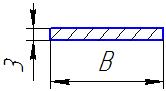 № 21). В=20Вес-0,163 кг/м2). В=30Вес-0,243 кг/м3). В=40Вес-0,325 кг/м1). Тамбура: по потолку. +++++++++++2.№ 21). В=20Вес-0,163 кг/м2). В=30Вес-0,243 кг/м3). В=40Вес-0,325 кг/м2). Тамбур: по углам, стыкам стен, над дверью.++2.№ 21). В=20Вес-0,163 кг/м2). В=30Вес-0,243 кг/м3). В=40Вес-0,325 кг/м3). Малый коридор: горизонт. и вертикально., по потолку, над дверью купе, над дверью в тамбур и туалете, на перег. туалет-купе, окладка по мусорному ящику.++++++++2.№ 21). В=20Вес-0,163 кг/м2). В=30Вес-0,243 кг/м3). В=40Вес-0,325 кг/м4). Малый коридор: по карнизу. ++++++2.№ 21). В=20Вес-0,163 кг/м2). В=30Вес-0,243 кг/м3). В=40Вес-0,325 кг/м5). Малый коридор:по углам.++2.№ 21). В=20Вес-0,163 кг/м2). В=30Вес-0,243 кг/м3). В=40Вес-0,325 кг/м6). Косой коридор: по карнизу горизонт. и вертикально, по потолку, над дверью на перег. купе и над дверью тамбура, над дверью туалета,карниз задвижной двери от потолка,под подоконным щитом, на перег. кот отдел. у верхней створки титана, вдоль двух створок титана, на перег. кот. отдел. тамбур, на выгородке, на продольной перег служебного отделения, на продольной перег куп. проводника, на продольной перег служеб. куп.++++++++2.№ 21). В=20Вес-0,163 кг/м2). В=30Вес-0,243 кг/м3). В=40Вес-0,325 кг/м7). Купе: по потолку, на облицовке купе у окна вверху, на перегородке купе горизонтально, на перегородке с продол. стороны гориз., ка перег. вертикально купе-туалет, купе-купе проводника, на перег горизонтально, под окном с продольной стороны, на диван  снизу, на откидной клапан продольной полки (откидной толик).+++++++++2.№ 21). В=20Вес-0,163 кг/м2). В=30Вес-0,243 кг/м3). В=40Вес-0,325 кг/м8). Купе: по окладка по углам стен.++2.№ 21). В=20Вес-0,163 кг/м2). В=30Вес-0,243 кг/м3). В=40Вес-0,325 кг/м9). Туалет с котловой стороны: на карниз вертикально, по потолку, над дверью, в углу перег. туалет-с/о.++++++++++2.№ 21). В=20Вес-0,163 кг/м2). В=30Вес-0,243 кг/м3). В=40Вес-0,325 кг/м10). Туалет с некотловой стороны: по карнизу вертикально, по потолку, над дверью.++++++++2.№ 21). В=20Вес-0,163 кг/м2). В=30Вес-0,243 кг/м3). В=40Вес-0,325 кг/м11). Туалет с некотловой стороны: по углам.++2.№ 21). В=20Вес-0,163 кг/м2). В=30Вес-0,243 кг/м3). В=40Вес-0,325 кг/м12). Купе проводников: по потолку, в багажной нише,в багажной нише на продольной перег, у окна вверху, над дверью, на перег. с/о-купе проводников, на перег купе проводников-купе, по дивану снизу++++++++2.№ 21). В=20Вес-0,163 кг/м2). В=30Вес-0,243 кг/м3). В=40Вес-0,325 кг/м13). Купе проводников: по углам.++2.№ 21). В=20Вес-0,163 кг/м2). В=30Вес-0,243 кг/м3). В=40Вес-0,325 кг/м14). С/О: по потолку, над дверью, на продольной перег с/о, на карниз вверху, на карниз вертикально, в нише, в нише на продол. перег. с/о.++++++++2.№ 21). В=20Вес-0,163 кг/м2). В=30Вес-0,243 кг/м3). В=40Вес-0,325 кг/м15). С/О: по углам.++2.№ 21). В=20Вес-0,163 кг/м2). В=30Вес-0,243 кг/м3). В=40Вес-0,325 кг/м16). Внутренний интерьер: по потолку, на облицовке, у окна вверху, на перег. горизонт., вертик.+++++++++Окладка с буртикомОкладка с буртикомОкладка с буртикомОкладка с буртикомОкладка с буртикомОкладка с буртикомОкладка с буртикомОкладка с буртикомОкладка с буртикомОкладка с буртикомОкладка с буртикомОкладка с буртикомОкладка с буртикомОкладка с буртикомОкладка с буртикомОкладка с буртикомОкладка с буртиком3.1.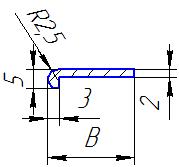 1.№ 31). В=23 Вес-0,142 кг/м2). В=25Вес-0,182 кг/м3). В=29 Вес-0,170кг/м1). Купе: багажная полка продольная, багажная полка поперечная, боковина рундука, боковина рундука снизу с продол стороны, косой потолок, стол купе, торец дивана, окладка под подоконным щитом, на подоконный щит.+++++++3.1.1.№ 31). В=23 Вес-0,142 кг/м2). В=25Вес-0,182 кг/м3). В=29 Вес-0,170кг/м2). Купе: откидной стол.+++++++++3.1.1.№ 31). В=23 Вес-0,142 кг/м2). В=25Вес-0,182 кг/м3). В=29 Вес-0,170кг/м3). Купе проводников:  на продольной перег. купе провод. у богаж. ниши, подоконный щит, под подоконным щитом, торец дивана, боковина рундука, косой  потолок, багажная полка.+++++++3.1.1.№ 31). В=23 Вес-0,142 кг/м2). В=25Вес-0,182 кг/м3). В=29 Вес-0,170кг/м4). Купе проводников: откидной стол.+++++++++3.2.; 3.2.; 3.№ 31). В=23 Вес-0,142 кг/м2). В=25Вес-0,182 кг/м3). В=29 Вес-0,170кг/м5). Туалет с котловой стороны: карниз туалета снизу, люк умывальной чаши, подоконный щит, под подоконным щитом.++++++++3.2.; 3.2.; 3.№ 31). В=23 Вес-0,142 кг/м2). В=25Вес-0,182 кг/м3). В=29 Вес-0,170кг/м6).  Туалеты 2узла: окладка панели над умывальником, кладка круглого отверстия в панели.++3.2.; 3.2.; 3.№ 31). В=23 Вес-0,142 кг/м2). В=25Вес-0,182 кг/м3). В=29 Вес-0,170кг/м7). Туалет с некотловой стороны: карниз туалета – снизу, щит над умывальной чашей, подоконный щит, под подоконным щитом.++++++3.2.; 3.2.; 3.№ 31). В=23 Вес-0,142 кг/м2). В=25Вес-0,182 кг/м3). В=29 Вес-0,170кг/м8). С/О: косой потолок, багажная полка, выгородка умывальной чаши, столик, карниз под окном, мойка, подоконный щит, шкаф под эл. щитом, под подоконным щитом. ++++++3.№ 31). В=23 Вес-0,142 кг/м2). В=25Вес-0,182 кг/м3). В=29 Вес-0,170кг/м9). С/О: дверцы шкафчиков, карниз шкафчика, столик.++3.№ 31). В=23 Вес-0,142 кг/м2). В=25Вес-0,182 кг/м3). В=29 Вес-0,170кг/м10). Тамбур некотловая сторона: по торцевой двери.++3.№ 31). В=23 Вес-0,142 кг/м2). В=25Вес-0,182 кг/м3). В=29 Вес-0,170кг/м11). Тамбур котловая сторона: окладка двери котельного отделения.++3.№ 31). В=23 Вес-0,142 кг/м2). В=25Вес-0,182 кг/м3). В=29 Вес-0,170кг/м12). Тамбур:  окладка под светильники.++++++++++3.№ 31). В=23 Вес-0,142 кг/м2). В=25Вес-0,182 кг/м3). В=29 Вес-0,170кг/м13). Малый коридор: подоконный щит, под подоконным щитом, ящик для мусора.++++++++3.№ 31). В=23 Вес-0,142 кг/м2). В=25Вес-0,182 кг/м3). В=29 Вес-0,170кг/м14). Малый коридор: окладка по углу.++3.№ 31). В=23 Вес-0,142 кг/м2). В=25Вес-0,182 кг/м3). В=29 Вес-0,170кг/м15). Косой коридор: подоконный щит, по карнизу снизу, по карнизу над дверью служ. купе., на створку кот. перег. у титана –верхнюю, на створку кот. перег. у титана –нижнюю, внутри на перег. кот. отд. у титана, угол титана и снизу, на продольной перег. служ. отд. ++++++3.№ 31). В=23 Вес-0,142 кг/м2). В=25Вес-0,182 кг/м3). В=29 Вес-0,170кг/м16). Косой коридор: карниз над задвижной дверью.++Профиль задвижных дверейПрофиль задвижных дверейПрофиль задвижных дверейПрофиль задвижных дверейПрофиль задвижных дверейПрофиль задвижных дверейПрофиль задвижных дверейПрофиль задвижных дверейПрофиль задвижных дверейПрофиль задвижных дверейПрофиль задвижных дверейПрофиль задвижных дверейПрофиль задвижных дверейПрофиль задвижных дверейПрофиль задвижных дверейПрофиль задвижных дверейПрофиль задвижных дверей4.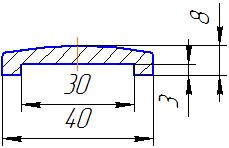 № 4Вес-0,569 кг/м1). На задвижные двери:купе, купе проводников, с\о.++++++++4.№ 4Вес-0,569 кг/м2). На задвижные двери:купе.+++++++++Направляющая шторы окнаНаправляющая шторы окнаНаправляющая шторы окнаНаправляющая шторы окнаНаправляющая шторы окнаНаправляющая шторы окнаНаправляющая шторы окнаНаправляющая шторы окнаНаправляющая шторы окнаНаправляющая шторы окнаНаправляющая шторы окнаНаправляющая шторы окнаНаправляющая шторы окнаНаправляющая шторы окнаНаправляющая шторы окнаНаправляющая шторы окнаНаправляющая шторы окна5. 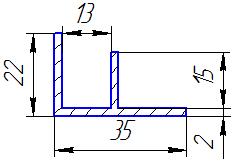 № 5Вес-0,379 кг/м1). Направляющая шторы окна: купе, купе проводников, с\о, косой коридор,большой коридор(в купейных), малый коридор, туалеты.++++++++Окладка по багажным нишамОкладка по багажным нишамОкладка по багажным нишамОкладка по багажным нишамОкладка по багажным нишамОкладка по багажным нишамОкладка по багажным нишамОкладка по багажным нишамОкладка по багажным нишамОкладка по багажным нишамОкладка по багажным нишамОкладка по багажным нишамОкладка по багажным нишамОкладка по багажным нишамОкладка по багажным нишамОкладка по багажным нишамОкладка по багажным нишам6.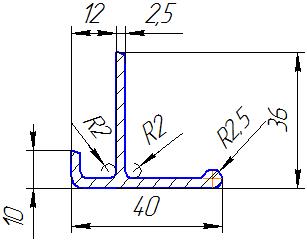 № 6Вес-0,565 кг/м1). Багажные ниши.+++++++6.№ 6Вес-0,565 кг/м2). На карниз. +++++++Окладка Т-образнаяОкладка Т-образнаяОкладка Т-образнаяОкладка Т-образнаяОкладка Т-образнаяОкладка Т-образнаяОкладка Т-образнаяОкладка Т-образнаяОкладка Т-образнаяОкладка Т-образнаяОкладка Т-образнаяОкладка Т-образнаяОкладка Т-образнаяОкладка Т-образнаяОкладка Т-образнаяОкладка Т-образнаяОкладка Т-образная7. 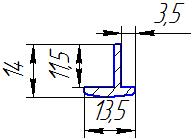 № 7Вес-0,151 кг/м1). Туалет с котловой стороны: люк потолка.++++++++++7. № 7Вес-0,151 кг/м2). Туалет с не котловой стороны: люк потолка.++++++++7. № 7Вес-0,151 кг/м3). Коридор с некотл. стороны: люк потолка.++++++++7. № 7Вес-0,151 кг/м4). Косой коридор: люки потолка, лючок внизу перегородки между дверямитуалета и сл. отделения, дверь котельной перегородки, дверцы ящика для топлива, двнрцы угла титана.++7. № 7Вес-0,151 кг/м5). Косой коридор: на ящике титана, карниз под перегородку с/о, дверь на перег кот. от.,  лючок на потолке у окна и лючок у входа в коридор, на створке двери продоль. и  перег. с/о, лючок на выгородке, на створке двери продольной перег. с/о.++++++7. № 7Вес-0,151 кг/м6). Купе проводников: створки двери перег. с/о купе проводн., лючок в багажной нише, лючок в потолке.++++++7. № 7Вес-0,151 кг/м7). Купе проводников: лючок в потолке, сетчатые потолки.++7. № 7Вес-0,151 кг/м8). Купе: лючок в багажной нише, лючок в потолке.++++++++7. № 7Вес-0,151 кг/м9). Купе: сетчатые потолки.++7. № 7Вес-0,151 кг/м10).С/О: на створке двери мойки,сбоку мойки на лючок, люк в багажной нише.++++++7. № 7Вес-0,151 кг/м11).С/О: сетчатый потолк.++7. № 7Вес-0,151 кг/м7). Тамбур: люки потолка.+++++++++8. 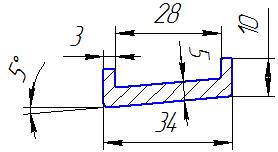 № 8Вес-0,545 кг/м1). По дверям. 9.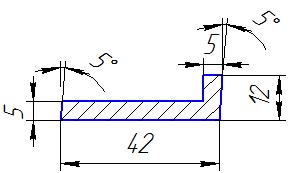 №9Вес-0,812 кг/м1). Вокруг оконных проемов с деревянными рамами.2) Столики ВНС+++++++10.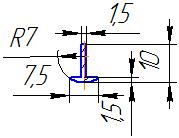 № 10Вес-0,075 кг/м1). Т-образная люки потолков, двери шкафов.+ ++++++Рельс задвижной двериРельс задвижной двериРельс задвижной двериРельс задвижной двериРельс задвижной двериРельс задвижной двериРельс задвижной двериРельс задвижной двериРельс задвижной двериРельс задвижной двериРельс задвижной двериРельс задвижной двериРельс задвижной двериРельс задвижной двериРельс задвижной двериРельс задвижной двериРельс задвижной двери11.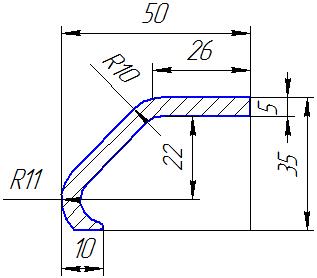 № 11Вес-0,948 кг/м1). Рельс задвижной двери: купе.++++++Профиль по щиткам труб отопленияПрофиль по щиткам труб отопленияПрофиль по щиткам труб отопленияПрофиль по щиткам труб отопленияПрофиль по щиткам труб отопленияПрофиль по щиткам труб отопленияПрофиль по щиткам труб отопленияПрофиль по щиткам труб отопленияПрофиль по щиткам труб отопленияПрофиль по щиткам труб отопленияПрофиль по щиткам труб отопленияПрофиль по щиткам труб отопленияПрофиль по щиткам труб отопленияПрофиль по щиткам труб отопленияПрофиль по щиткам труб отопленияПрофиль по щиткам труб отопленияПрофиль по щиткам труб отопления12.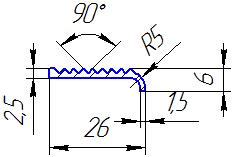 № 12Вес-0,141 кг/м1).Трубные полки облицовка отопления: купе проводника, коридоры, с/о.+++++++++12.№ 12Вес-0,141 кг/м2).Трубные полки облицовка отопления: купе.++++++++++12.№ 12Вес-0,141 кг/м3). Трубные полки облицовка отопления: коридор.+++++++++++Профиль крепления зеркалПрофиль крепления зеркалПрофиль крепления зеркалПрофиль крепления зеркалПрофиль крепления зеркалПрофиль крепления зеркалПрофиль крепления зеркалПрофиль крепления зеркалПрофиль крепления зеркалПрофиль крепления зеркалПрофиль крепления зеркалПрофиль крепления зеркалПрофиль крепления зеркалПрофиль крепления зеркалПрофиль крепления зеркалПрофиль крепления зеркалПрофиль крепления зеркал13.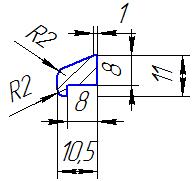 № 13Вес-0,203 кг/м1). Зеркала двери купе и коридора.+++++++13.№ 13Вес-0,203 кг/м2). Зеркала двери с\о, двери купе проводников. ++++++++13.№ 13Вес-0,203 кг/м3). Большой коридор:проходные двери.+++++++++Профиль угловой со вставкой ПВХПрофиль угловой со вставкой ПВХПрофиль угловой со вставкой ПВХПрофиль угловой со вставкой ПВХПрофиль угловой со вставкой ПВХПрофиль угловой со вставкой ПВХПрофиль угловой со вставкой ПВХПрофиль угловой со вставкой ПВХПрофиль угловой со вставкой ПВХПрофиль угловой со вставкой ПВХПрофиль угловой со вставкой ПВХПрофиль угловой со вставкой ПВХПрофиль угловой со вставкой ПВХПрофиль угловой со вставкой ПВХПрофиль угловой со вставкой ПВХПрофиль угловой со вставкой ПВХПрофиль угловой со вставкой ПВХ14.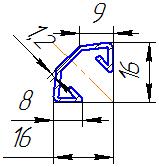 № 14Вес-0,156 кг/м1). По купе: окладка потолка у ниши.+++++++++14.№ 14Вес-0,156 кг/м2). По купе: окладка остова задвижной двери.++++++14.№ 14Вес-0,156 кг/м3). Купе проводников: окладка потолка у ниши.+++++++++14.№ 14Вес-0,156 кг/м4). Купе проводников: окладка остова задвижной двери.++++++++14.№ 14Вес-0,156 кг/м5). С/О: окладка по потолку.++++++++14.№ 14Вес-0,156 кг/м6). С/О: окладка остова задвижной двери.++++++++14.№ 14Вес-0,156 кг/м7). Большой коридор: Окладка по потолку над окнами.++++++14.№ 14Вес-0,156 кг/м8). Малый коридор: окладка по потолку.++++++++14.№ 14Вес-0,156 кг/м9). Туалет: окладка по углам потолка.++++++++14.№ 14Вес-0,156 кг/м10). Тамбур: окладка по продольным углам потолка.++++++++Нащельная со вставкой ПВХ узкаяНащельная со вставкой ПВХ узкаяНащельная со вставкой ПВХ узкаяНащельная со вставкой ПВХ узкаяНащельная со вставкой ПВХ узкаяНащельная со вставкой ПВХ узкаяНащельная со вставкой ПВХ узкаяНащельная со вставкой ПВХ узкаяНащельная со вставкой ПВХ узкаяНащельная со вставкой ПВХ узкаяНащельная со вставкой ПВХ узкаяНащельная со вставкой ПВХ узкаяНащельная со вставкой ПВХ узкаяНащельная со вставкой ПВХ узкаяНащельная со вставкой ПВХ узкаяНащельная со вставкой ПВХ узкаяНащельная со вставкой ПВХ узкая15.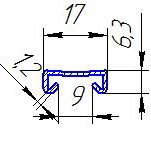 № 15Вес-0,13 кг/м1). Облицовка стен: нащельная.+++++++15.№ 15Вес-0,13 кг/м2). Коридор: по потолкам.+++++++Нащельная со вставкой ПВХ широкаяНащельная со вставкой ПВХ широкаяНащельная со вставкой ПВХ широкаяНащельная со вставкой ПВХ широкаяНащельная со вставкой ПВХ широкаяНащельная со вставкой ПВХ широкаяНащельная со вставкой ПВХ широкаяНащельная со вставкой ПВХ широкаяНащельная со вставкой ПВХ широкаяНащельная со вставкой ПВХ широкаяНащельная со вставкой ПВХ широкаяНащельная со вставкой ПВХ широкаяНащельная со вставкой ПВХ широкаяНащельная со вставкой ПВХ широкаяНащельная со вставкой ПВХ широкаяНащельная со вставкой ПВХ широкаяНащельная со вставкой ПВХ широкая16.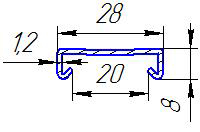 № 16Вес-0,179 кг/м1). Облицовка стен: нащельная.++++++16.№ 16Вес-0,179 кг/м2).Купе проводника: по потолкам.++++++16.№ 16Вес-0,179 кг/м3). С/О: по потолкам.++++++16.№ 16Вес-0,179 кг/м4). Купе: по потолкам. +++++Направляющая штор окон Раут на раму окна.Направляющая штор окон Раут на раму окна.Направляющая штор окон Раут на раму окна.Направляющая штор окон Раут на раму окна.Направляющая штор окон Раут на раму окна.Направляющая штор окон Раут на раму окна.Направляющая штор окон Раут на раму окна.Направляющая штор окон Раут на раму окна.Направляющая штор окон Раут на раму окна.Направляющая штор окон Раут на раму окна.Направляющая штор окон Раут на раму окна.Направляющая штор окон Раут на раму окна.Направляющая штор окон Раут на раму окна.Направляющая штор окон Раут на раму окна.Направляющая штор окон Раут на раму окна.Направляющая штор окон Раут на раму окна.Направляющая штор окон Раут на раму окна.17.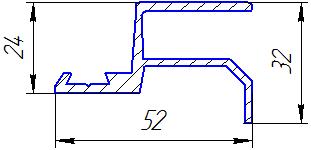 № 17Вес-0,8 кг/м1). Направляющая шторы окна.++++++Уголок 20х20Уголок 20х20Уголок 20х20Уголок 20х20Уголок 20х20Уголок 20х20Уголок 20х20Уголок 20х20Уголок 20х20Уголок 20х20Уголок 20х20Уголок 20х20Уголок 20х20Уголок 20х20Уголок 20х20Уголок 20х20Уголок 20х2018.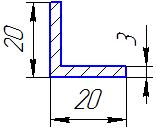 № 18Вес-0,325 кг/м1). Коридор: с котловой стороны и некотловой стороны, по полу. ++++++18.№ 18Вес-0,325 кг/м2). Туалет: с некотловой стороны и туалет с котловой стороны по полу.++++++++18.№ 18Вес-0,325 кг/м3). С/О: вдоль щита, мойка, по полу, под багаж полкой.++++++18.№ 18Вес-0,325 кг/м4). С/О: окладка по углу над шкафчиком, окладка по углам шкафчика.++18.№ 18Вес-0,325 кг/м5). Пол тамбура.++++++++18.№ 18Вес-0,325 кг/м6). Купе: уголок ниши купе.++18.№ 18Вес-0,325 кг/м7). Купе проводников: уголок по полу.++18.№ 18Вес-0,325 кг/м8). Косой коридор: по полу.++18.№ 18Вес-0,325 кг/м9). Большой коридор: окладка по пожарным постам.++18.№ 18Вес-0,325 кг/м10). Малый коридор: окладка по мусорному ящику.++++++++19.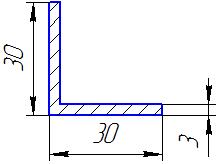 № 19Вес- 0,39 кг/мУголок1).Двери: из тамбура в косой коридор, дверь на торцевой стене.2). Двери угольного ящика.3).Ниша сигнального фонаря. +++++++++++++++++++20.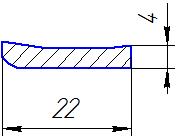 № 20Вес- 0,196 кг/м1). Окладка по стеклу: входных тамбурных дверей.++++++++21.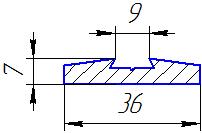 № 21Вес-0,424 кг/мНащельный на потолках иперегородках. +++++22.№ 22Вес-0,384 кг/м1). Поперечные перегородки: с торца.2). Проем двери. +++++++++23.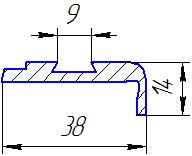 № 23Вес-0,377 кг/м1). Проем двери. +++++24.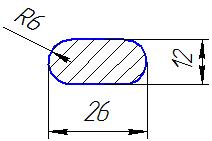 № 24Вес-0,762 кг/м1).Ограждение окон тамбурных дверей. ++++++++++25.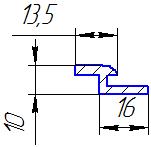 № 25Вес-0,15 кг/м1). Подоконный щит.++++++26.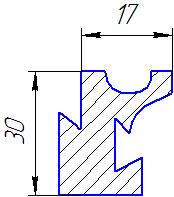 № 26Вес-0,14 кг/м1).Останов двери. ++++++27№ 27Вес -0,575 кг/мНа диваны. Вагоны ЛОВ++++28№28Вес -1,957 кг/м1.Подвагонная высоковольтная магистраль++++++++++++НаименованиеГОСТ, ТУЕд. изм.Адреса доставки, объемы поставки, ед.Адреса доставки, объемы поставки, ед.Предельная (максимальная) цена за единицу товара, руб.Предельная (максимальная) цена за единицу товара, руб.ИТОГО объем поставки, ед.Предельная (максимальная) цена за поставку товара, руб.Предельная (максимальная) цена за поставку товара, руб.НаименованиеГОСТ, ТУЕд. изм.г. Воронеж, пер. Богдана Хмельницкого,  д.1.г.Тамбов, пл. Мастерских, д.1.без НДСс НДС, 18 %ИТОГО объем поставки, ед.без НДСс НДС, 18 %1Лист алюминиевый А5М 4х1200х3000ГОСТ 21631-76кг7000228,6269,75700160 020,00188 823,602Лист алюминиевый рифленый  АМг2Н2Р 3х1200х3000ТУ1-801-20-02кг5 0000268,1316,3650001 340 500,001 581 790,003Лист алюминиевый АМг2М  0,8х1200х3000 ммГОСТ 21631-76кг0500252297,36500126 000,00148 680,004Лист алюминиевый АМг2М  1,5х1200х3000ГОСТ 21631-76 кг0150252297,3615037 800,0044 604,005Лист алюминиевый АМг2М  2,0х1200х3000ГОСТ 21631-76 кг2003000252297,363200806 400,00951 552,006Лист алюминиевый АМг2М  3,0х1200х3000ГОСТ 21631-76 кг01000252297,361000252 000,00297 360,007Лист латунный Л63М 0,5х600х1500 ммГОСТ 2208-2007кг010465548,7104 650,005 487,008Лист латунный Л63М 1х600х1500 ммГОСТ 2208-2007кг5025465548,77534 875,0041 152,509Лист латунный Л63М 2х600х1500 ммГОСТ 2208-2007кг7050465548,712055 800,0065 844,0010Лист латунный Л63М 5х600х1500 мГОСТ 2208-2007кг1000465548,710046 500,0054 870,0011Лист латунный Л63М 5х600х1500 мГОСТ 2208-2007кг045465548,74520 925,0024 691,5012Лист латунный Л63М 8 х600х1500  ммГОСТ 2208-2007кг070465548,77032 550,0038 409,0013Лист латунный Л63г/к 15х600х1500  ммГОСТ 2208-2007кг0120465548,712055 800,0065 844,0014Лист медный холоднокатанный мягкий М1 0,5х600х1500ГОСТ1173-2006кг4230558,5659,03423236 245,50278 769,6915Лист медный холоднокатанный мягкий М1 0,8х600х1500ГОСТ1173-2006кг01200558,5659,031200670 200,00790 836,0016Лист медный холоднокатанный мягкий М1 1х600х1500ГОСТ1173-2006кг4001200558,5659,031600893 600,001 054 448,0017Лист медный холоднокатанный мягкий М1 1,5х600х1500ГОСТ1173-2006кг1003300558,5659,0334001 898 900,002 240 702,0018Лист медный холоднокатанный мягкий М1 2х600х1500ГОСТ1173-2006кг2 0001300558,5659,0333001 843 050,002 174 799,0019Лист медный холоднокатанный мягкий М1 3х600х1500ГОСТ1173-2006кг2 0002000558,5659,0340002 234 000,002 636 120,0020Литник бронзовый ДУ 300кг7610516608,88761392 676,00463 357,6821Пруток бронзовый БрОЦС555 ф150ГОСТ1628-78кг0500394464,92500197 000,00232 460,0022Пруток бронзовый БрОЦС555 ф60ГОСТ1628-78кг0250394464,9225098 500,00116 230,0023Пруток бронзовый БрОЦС555 ф70ГОСТ1628-78кг060394464,,926023 640,0027 895,2024Пруток бронзовый БрОЦС555 ф80ГОСТ1628-78кг040394464,924015 760,0018 596,8025Пруток бронзовый БрОЦС555 ф90ГОСТ1628-78кг0120394464,9212047 280,0055 790,4026Пруток бронзовый БрОЦС555 120ГОСТ1628-78кг3 0772000394464,9250772 000 338,002 360 398,8427Пруток латунный круглый Л63 п/т  25ГОСТ 2060-2006кг300350369435,42650239 850,00283 023,0028Пруток латунный круглый Л63 п/т  5ГОСТ 2060-2006кг020386455,48207 720,009 109,6029Пруток латунный круглый Л63 п/т 8ГОСТ 2060-2006кг050386455,485019 300,0022 774,0030Пруток латунный круглый Л63 п/т 10ГОСТ 2060-2006кг0100386455,4810038 600,0045 548,0031Пруток латунный круглый Л63 п /т 16ГОСТ 2060-2006кг070369435,427025 830,0030 479,4032Пруток латунный круглый Л63 п/т  18ГОСТ 2060-2006кг0300369435,42300110 700,00130 626,0033Пруток латунный круглый Л63 п/т 20ГОСТ 2060-2006кг0200369435,4220073 800,0087 084,0034Пруток латунный круглый Л63 п/т 25ГОСТ 2060-2006кг0360369435,42360132 840,00156 751,2035Пруток латунный круглый Л63 п/т30ГОСТ 2060-2006кг40010003694131400516 600,00609 588,0036Пруток латунный круглый Л63 п/т 40ГОСТ 2060-2006кг0370369413370136 530,00161 105,4037Пруток медный М1Т  ф 6 мм ГОСТ 1535-06кг05520613,652 600,003 068,0038Пруток медный М1Т  ф  40 мм ГОСТ 1535-06кг010520613,6105 200,006 136,0039Пруток медный М1Т  ф 50  мм ГОСТ 1535-06кг050520613,65026 000,0030 680,0040Пруток латунный круглый  ДКРНП ЛС59-1 40ГОСТ 1535-06кг4000354417,72400141 600,00167 088,0041Проволока алюминиевая ф 3,15 ммГОСТ 7821-35кг050556,83657,065027 841,5032 852,9742Проволока латунная Л 63 ф 3 ммГОСТ 12920-67кг050572674,965028 600,0033 748,0043Проволока медная ф 2,25 ммТУ 16-705.492-2005кг0800635749,3800508 000,00599 440,0044Труба медная тянутая мягкая М3 6х1ГОСТ 617-2006кг34840637751,66388247 156,00291 644,0845Труба медная тянутая мягкая М1Т ф 8х1,5 ммГОСТ 617-2006кг040680,5802,994027 220,0032 119,6046ТРУБА МЕДНАЯ М1М  ф 15,88Х0,89, кгГОСТ 617-2006кг070696821,287048 720,0057 489,6047ТРУБА МЕДНАЯ М1М  ф 19,05Х0,89, кгГОСТ 617-2006кг070735,5867,897051 485,0060 752,3048ТРУБА МЕДНАЯ М1М  ф 28,57Х1,27, кгГОСТ 617-2006кг070698,5824,237048 895,0057 696,1049Труба медная тянутая мягкая М3БТ  10Х1 ГОСТ 617-2006кг4000612722,16400244 800,00288 864,0050Труба медная тянутая мягкая М3 22х2х3000ГОСТ 617-2006кг6800642757,56680436 560,00515 140,8051Труба медная тянутая мягкая М3 45х2,5х3000ГОСТ 617-2006кг10000642757,561000642 000,00757 560,0052Труба медная М1М  12х1х3000ГОСТ 617-2006кг200800642757,561000642 000,00757 560,0053Труба медная М1  42х2,5х3000ГОСТ 617-2006кг4650642757,56465298 530,00352 265,4054Чушка алюминиевая АВ-91 ГОСТ 295-79кг020000127,5НДС исчесляется налоговым агентом200002 550 000,003 009 000,0055Чушка алюминиевая АК-71583-93кг100015000131154,58160002 096 000,002 473 280,0056ШЕСТИГРАННИК ЛАТУННЫЙ Л63    38  мм ГОСТ 2060-06кг0300350,2413,24300105 060,00123 970,8057Фольга ДПРХМ А5  0,06 ММГОСТ 618-73кг02000431,5509,172000863 000,001 018 340,0058Труба АДЗ1 60х25х2х200ГОСТ 618-79кг7140268,09316,35714191 416,26225 871,1959Пруток бронзовый БрОЦС555  ф90кг3000394464,92300118 200,00139 476,0060Пруток бронзовый  БрАЖ 9-4   ф250кг2000525619,5200105 000,00123 900,0061Пруток бронзовый  БРАЖ 9-4 ф 160кг5000525619,5500262 500,00309 750,0062Пруток латунный ЛС 59-1  п/т ф 20кг3000354417,72300106 200,00125 316,0063Пруток латунный ЛС 59 -1  п/т ф 22кг3000354417,72300106 200,00125 316,0064Пруток латунный ЛС 59-1 п/т ф 32кг1000354417,7210035 400,0041 772,0065Пруток латунный ЛС 59-1 п/т ф  10кг500354417,725017 700,0020 886,0066Пруток латунный ЛС 59-1 п/т ф 14кг 500354417,725017 700,0020 886,0067Пруток латунный ЛС 59-1 п/т ф 18кг 1000354417,7210035 400,0041 772,0068Пруток латунный ЛС 59-1 п/т ф  42кг3000354417,72300106 200,00125 316,0069Пруток латунный шестигранный ЛС 59-1 12 кг1000354417,7210035 400,0041 772,0070Пруток медный М1Т ф 35кг10000520613,61000520 000,00613 600,0071Пруток медный М1Т ф  30кг500520613,65026 000,0030 680,0072Пруток алюминиевый Д16Т ф 30кг1000246290,2810024 600,0029 028,0073Пруток алюминиевый Д16Т ф 20кг1000246290,2810024 600,0029 028,0074Пруток алюминиевый АД1 ф 35кг500246290,285012 300,0014 514,0075Пруток алюминиевый АД1 ф 16кг200246290,28204 920,005 805,6076Пруток алюминиевый АМГ5 ф40кг1000246290,2810024 600,0029 028,0077Труба алюминиевая прямоугольная АД 31 40х20х3кг1000220259,610022 000,0025 960,0078Труба латунная Л68 16*1,0кг200486573,48209 720,0011 469,6079Труба латунная Л63 10*1,5кг2006007082012 000,0014 160,0080Труба медная М3  БТ 14х1 кг4000612722,16400244 800,00288 864,0081Труба медная М3 8х1кг500571673,785028 550,0033 689,0082Труба медная М1М БТ ф16х1кг200591,5697,972011 830,0013 959,4083Никель анод 10х250х1000 НПА-1кг1000015801864,410001 580 000,001 864 400,0084Цинк анод 10х500х1000 ЦОкг10000280330,41000280 000,00330 400,0085Лист алюминиевый 1,5 АМГ2Мкг2000252297,3620050 400,0059 472,0086Лист алюминиевый 1,0 А5Мкг2000252297,3620050 400,0059 472,0087Пруток медный М1Т  ф 14 мм кг500520613,65026 000,0030 680,0088Пруток медный ф 16 мм М1М ГОСТ 1535-2006кг0305506493016 500,0019 470,0089Пруток медный ф 25 мм М1М ГОСТ 1535-2006кг0505506495027 500,0032 450,0090Пруток бронзовый  160 кг10000394464,921000394 000,00464 920,00ИТОГОИТОГОИТОГОкг28 56859195**8776328 396 083,2633 507 378,25НаименованиеГОСТ, ТУЕд. изм.Адреса доставки, объемы поставки, ед.Адреса доставки, объемы поставки, ед.Предельная (максимальная) цена за единицу товара, руб.Предельная (максимальная) цена за единицу товара, руб.Объем поставки с запасом 30 %, ед.Предельная (максимальная) цена за поставку товара, руб.Предельная (максимальная) цена за поставку товара, руб.НаименованиеГОСТ, ТУЕд. изм.г. Воронеж, пер. Богдана Хмельницкого, д.1. (+ 30 %)г.Тамбов, пл. Мастерских, д.1. (+ 30 %)без НДСс НДС, 18 %Объем поставки с запасом 30 %, ед.без НДСс НДС, 18 %1Круг нержавеющий 12Х18Н10Т 25ГОСТ2590-2006,ГОСТ5949-75кг025224,56264,98255 614,006 624,522Круг нержавеющий 12Х18Н10Т 36ГОСТ2590-2006,ГОСТ5949-75кг025215,59254,40255 389,756 359,913Круг нержавеющий 12Х18Н10Т 40ГОСТ2590-2006,ГОСТ5949-75кг500215,59254,405010 779,5012 719,814Круг нержавеющий 12Х18Н10Т 48ГОСТ2590-2006,ГОСТ5949-75кг025215,59254,40255 389,756 359,915Круг нержавеющий 12Х18Н10Т 60ГОСТ 2590-88 ГОСТ 5949-75кг8000215,59254,40800172 472,00203 516,966Лист нержавеющий зеркальный AISI 430 1250х2500 1ммAISI 430кг6 0000127,12150,006 000762 720,00900 009,607Лист нержавеющий 1250х2500 12Х18Н10Т 1ммГОСТ 19904-90,ГОСТ5582-75кг6 7350212,78251,086 7351 433 073,301 691 026,498Лист нержавеющий 1250х2500 12Х18Н10Т 1,5ммГОСТ 19904-90,ГОСТ5582-75кг7 0000214,11252,657 0001 498 770,001 768 548,609Лист нержавеющий 1000х2000 12Х18Н10Т  2,0 ммГОСТ 19904-90,ГОСТ5582-75кг010 000212,78251,0810 0002 127 800,002 510 804,0010Лист нержавеющий 1000х2000 12Х18Н10Т 1,5ммГОСТ 19904-90,ГОСТ5582-75кг01 200212,78251,081 200255 336,00301 296,4811Лист нержавеющий 1000х2000 12Х18Н10Т 2,5  ммГОСТ 19904-90,ГОСТ5582-75кг07 000212,00250,167 0001 484 000,001 751 120,0012Лист нержавеющий 1250х2500 12Х18Н10Т 2  ммГОСТ 19904-90,ГОСТ5582-75кг8 0000214,11252,658 0001 712 880,002 021 198,4013Лист нержавеющий 1250х2500 12Х18Н10Т 3ммГОСТ 19904-90,ГОСТ 7350-77кг40 0000212,65250,9340 0008 506 000,0010 037 080,0014Лист нержавеющий 1250х2500 12Х18Н10Т 5ммГОСТ 19904-90,ГОСТ5582-75кг20 0000212,33250,5520 0004 246 600,005 010 988,0015Лист нержавеющий 1250х2500 12Х18 Н10Т 10ммГОСТ 19903-74,                           ГОСТ 7350-77кг15 0000213,40251,8115 0003 201 000,003 777 180,0016Лист нержавеющий  10х1000х2000 мм 20Х23Н18ГОСТ 19903-74,                           ГОСТ 7350-77кг0400400,00472,00400160 000,00188 800,0017Труба нержавеющая 12Х18Н10Т 28х4,0ГОСТ9941-81кг0500466,00549,88500233 000,00274 940,0018Труба нержавеющая 12Х18Н10Т 102Х3  ммГОСТ9941-81кг0300385,59455,00300115 677,00136 498,8619Труба нержавеющая 12Х18Н10Т 48х4  ммГОСТ9941-81кг050385,59455,005019 279,5022 749,8120Труба нержавеющая 12Х18Н10Т 21х3  ммГОСТ9941-81кг0100466,00549,8810046 600,0054 988,0021Труба нержавеющая 12Х18Н10Т 38х3  ммГОСТ9941-81кг025385,59455,00259 639,7511 374,9122Труба нержавеющая 12Х18Н10Т 18х2,5   ммГОСТ9941-81кг0500466,00549,88500233 000,00274 940,0023Труба нержавеющая 12Х18Н10Т 15х1,5   ммГОСТ9941-81кг0300466,00549,88300139 800,00164 964,0024Труба нержавеющая 12Х18Н10Т 42х3 мм   ГОСТ9941-81кг0300385,59455,00300115 677,00136 498,8625Труба нержавеющая 12Х18Н10Т 38х2 ммГОСТ9941-81кг5000385,59455,00500192 795,00227 498,1026Труба нержавеющая 12Х18Н10Т 14х2,5 ммГОСТ9941-81кг2000466,00549,8820093 200,00109 976,0027Труба нержавеющая 12Х18Н10Т 27х3,0 ммГОСТ9941-81кг500466,00549,885023 300,0027 494,0028Труба нержавеющая 12Х18Н10Т 102х2,0 ммГОСТ9941-81кг3000385,59455,00300115 677,00136 498,8629Труба нержавеющая 12Х18Н10Т 48х3,5 ммГОСТ9941-81кг800385,59455,008030 847,2036 399,7030Труба нержавеющая 12Х18Н10Т 60х3,5 ммГОСТ9941-81кг3000385,59455,00300115 677,00136 498,8631Труба нержавеющая 12Х18Н10Т 34х3,5 ммГОСТ9941-81кг600385,59455,006023 135,4027 299,7732Труба нержавеющая 12Х18Н10Т 22х3,0 ммГОСТ9941-81кг600466,00549,886027 960,0032 992,8033Труба нержавеющая 12Х18Н10Т 32х2,0 ммГОСТ9941-81кг600385,59455,006023 135,4027 299,7734Труба нержавеющая 12Х18Н10Т 50х2,0 ммГОСТ9941-81кг1000385,59455,0010038 559,0045 499,6235ПРОВОЛОКА СВ 06Х19Н9Т  ф  1 ммГОСТ 2246-70кг09 000490,00578,209 0004 410 000,005 203 800,00ИТОГОИТОГОИТОГОкг10529520750**135 04531 594 783,5537 281 844,59В Конкурсную комиссию АО «ВРМ» Приложение № 2к конкурсной документации(конкурс № ОК/011-АО ВРМ/2018)1. Полное наименование претендента:2. Сведения о регистрации юридического лица: регистрационный номер, дата регистрации, ИНН, КПП и др.Орган, зарегистрировавший юридическое лицо(если контрагент физическое лицо – паспортные данные физического лица)Место нахождения, почтовый адрес:Телефон, факс3. Акционеры (участники), владеющие более 20% голосующих акций (долей, паев) юридического лица4. Ф.И.О. Членов Совета директоров/Наблюдательного совета (если имеется):5. Ф.И.О. Генерального директора (президента, директора, управляющего, наименование управляющей организации):6. Ф.И.О. Членов Правления/иного коллегиального исполнительного органа (если имеется):7. Балансовая стоимость активов (всего) в соответствии с последним утверждённым балансом:8. Балансовая стоимость основных производственных средств и нематериальных активов в соответствии с последним утверждённым балансом:Подпись Уполномоченного лицаПриложение № 3к конкурсной документацииПриложение № 3к конкурсной документации(конкурс № ОК/011-АО ВРМ/2018)(конкурс № ОК/011-АО ВРМ/2018)№п/пНаименование ТовараМарка, номер чертежаГОСТ, ТУЕд. изм.Кол-воЦена за единицу товара, руб.без НДССтоимость, руб.с НДС1ИТОГО:ИТОГО:ИТОГО:ИТОГО:ИТОГО:Приложение № 4к конкурсной документации(конкурс № ОК/011-АО ВРМ/2018)Год 2016-2017Реквизиты ДоговораКонтрагент(с указанием филиала, представительства, подразделения)Срок действия Договора (момент вступления в силу, срок действия, дата окончательного исполнения)Сумма Договора (в руб. без НДС, с указанием стоимости в год либо иной отчетный период)Предмет Договора (указываются только договоры по предмету, аналогичному предмету открытого конкурса)Наличие жалоб, претензий, исковых заявлений со стороны контрагента в связи с ненадлежащим исполнением претендентом обязательств по договоруСведения об обоснованности и удовлетворении претендентом требований контрагента по итогам рассмотрения жалоб, претензий, исковых заявленийПредставитель, имеющий полномочия действовать от имени претендента__________________________________________________(полное наименование претендента)                                  (печать)___________________________________________      	 (должность, подпись, ФИО)Представитель, имеющий полномочия действовать от имени претендента__________________________________________________(полное наименование претендента)                                  (печать)___________________________________________      	 (должность, подпись, ФИО)Представитель, имеющий полномочия действовать от имени претендента__________________________________________________(полное наименование претендента)                                  (печать)___________________________________________      	 (должность, подпись, ФИО)Представитель, имеющий полномочия действовать от имени претендента__________________________________________________(полное наименование претендента)                                  (печать)___________________________________________      	 (должность, подпись, ФИО)Представитель, имеющий полномочия действовать от имени претендента__________________________________________________(полное наименование претендента)                                  (печать)___________________________________________      	 (должность, подпись, ФИО)Представитель, имеющий полномочия действовать от имени претендента__________________________________________________(полное наименование претендента)                                  (печать)___________________________________________      	 (должность, подпись, ФИО)Представитель, имеющий полномочия действовать от имени претендента__________________________________________________(полное наименование претендента)                                  (печать)___________________________________________      	 (должность, подпись, ФИО)Представитель, имеющий полномочия действовать от имени претендента__________________________________________________(полное наименование претендента)                                  (печать)___________________________________________      	 (должность, подпись, ФИО)Поставщик:Покупатель:________________Юридический, почтовый и фактический адрес: ____________________________ИНН ___________ КПП ____________ОГРН __________ ОКПО ___________Банковские реквизиты:Р/с __________________в ПАО ________________ г. МоскваК/с _____________________________БИК ____________________________Тел./факс_______________________; E-mail: __________________________Директор__________________ (_____________)М.п.            АО «ВРМ»Юридический и почтовый адрес:105005, г. Москва, набережная академика Туполева, д. 15, корпус 2ИНН 7722648033  КПП 774850001Банковские реквизиты:Р/с 40702810500160000507 в ПАО Банк «ВТБ» в г. МоскваК/с 30101810700000000187БИК 044525187Тел:/факс: (499) 550-25-90E-mail:  info@vagonremmash.ruГенеральный директор__________________ П.С. Долгов           М.п.№п/пНаименование ТовараГОСТ, ТУЕд. изм.Кол-воЦена без НДС,руб.(за ед.)Ставка НДССумма НДС, руб.Стоимость Товара с НДС, руб.Срок/период поставкидд.мм.ггКраткое наименование Грузополучателя1234567891011123ИТОГО:∑∑Сведения о контрагентеСведения о контрагенте1. Полное наименование контрагента:1. Полное наименование контрагента:2. Сведения о регистрации юридического лица: регистрационный номер, дата регистрации, ИНН, КПП и др.2. Сведения о регистрации юридического лица: регистрационный номер, дата регистрации, ИНН, КПП и др.Орган, зарегистрировавший юридическое лицоОрган, зарегистрировавший юридическое лицо(если контрагент физическое лицо – паспортные данные физического лица)(если контрагент физическое лицо – паспортные данные физического лица)Место нахождения, почтовый адрес:Место нахождения, почтовый адрес:Телефон, факсТелефон, факс3. Акционеры (участники), владеющие более 20% голосующих акций (долей, паев) юридического лица3. Акционеры (участники), владеющие более 20% голосующих акций (долей, паев) юридического лица4. Ф.И.О. Членов Совета директоров/Наблюдательного совета (если имеется):4. Ф.И.О. Членов Совета директоров/Наблюдательного совета (если имеется):5. Ф.И.О. Генерального директора (президента, директора, управляющего, наименование управляющей организации):5. Ф.И.О. Генерального директора (президента, директора, управляющего, наименование управляющей организации):6. Ф.И.О. Членов Правления/иного коллегиального исполнительного органа (если имеется):6. Ф.И.О. Членов Правления/иного коллегиального исполнительного органа (если имеется):7. Балансовая стоимость активов (всего) в соответствии с последним утверждённым балансом:7. Балансовая стоимость активов (всего) в соответствии с последним утверждённым балансом:8. Балансовая стоимость основных производственных средств и нематериальных активов в соответствии с последним утверждённым балансом:8. Балансовая стоимость основных производственных средств и нематериальных активов в соответствии с последним утверждённым балансом:Подпись Уполномоченного лицаПодпись Уполномоченного лица